martes 30 de abril de 2019202/3/001/02SECRETARÍA DE FINANZASCONVENIO DE COLABORACIÓN ADMINISTRATIVA EN	MATERIA HACENDARIA, PARA LA RECAUDACIÓN Y FISCALIZACIÓN DEL IMPUESTO PREDIAL Y SUS ACCESORIOS LEGALES, QUE CELEBRAN, POR UNA PARTE EL PODER EJECUTIVO DEL GOBIERNO DEL ESTADO DE MÉXICO, POR CONDUCTO DE LA SECRETARÍA DE FINANZAS, Y EL H. AYUNTAMIENTO DEL MUNICIPIO DE HUEYPOXTLA, ESTADO DE MÉXICO.CONVENIO DE COLABORACIÓN ADMINISTRATIVA EN	MATERIA HACENDARIA, PARA LA RECAUDACIÓN Y FISCALIZACIÓN DEL IMPUESTO PREDIAL Y SUS ACCESORIOS LEGALES, QUE CELEBRAN, POR UNA PARTE EL PODER EJECUTIVO DEL GOBIERNO DEL ESTADO DE MÉXICO, POR CONDUCTO DE LA SECRETARÍA DE FINANZAS, Y EL H. AYUNTAMIENTO DEL MUNICIPIO DE IXTLAHUACA, ESTADO DE MÉXICO.CONVENIO DE COLABORACIÓN ADMINISTRATIVA EN	MATERIA HACENDARIA, PARA LA RECAUDACIÓN Y FISCALIZACIÓN DEL IMPUESTO PREDIAL Y SUS ACCESORIOS LEGALES, QUE CELEBRAN, POR UNA PARTE EL PODER EJECUTIVO DEL GOBIERNO DEL ESTADO DE MÉXICO, POR CONDUCTO DE LA SECRETARÍA DE FINANZAS, Y EL H. AYUNTAMIENTO DEL MUNICIPIO DE SAN MATEO ATENCO, ESTADO DE MÉXICO.Tomo CCVIINúmeroSECCIÓN TERCERA76	Número de ejemplares impresos:	200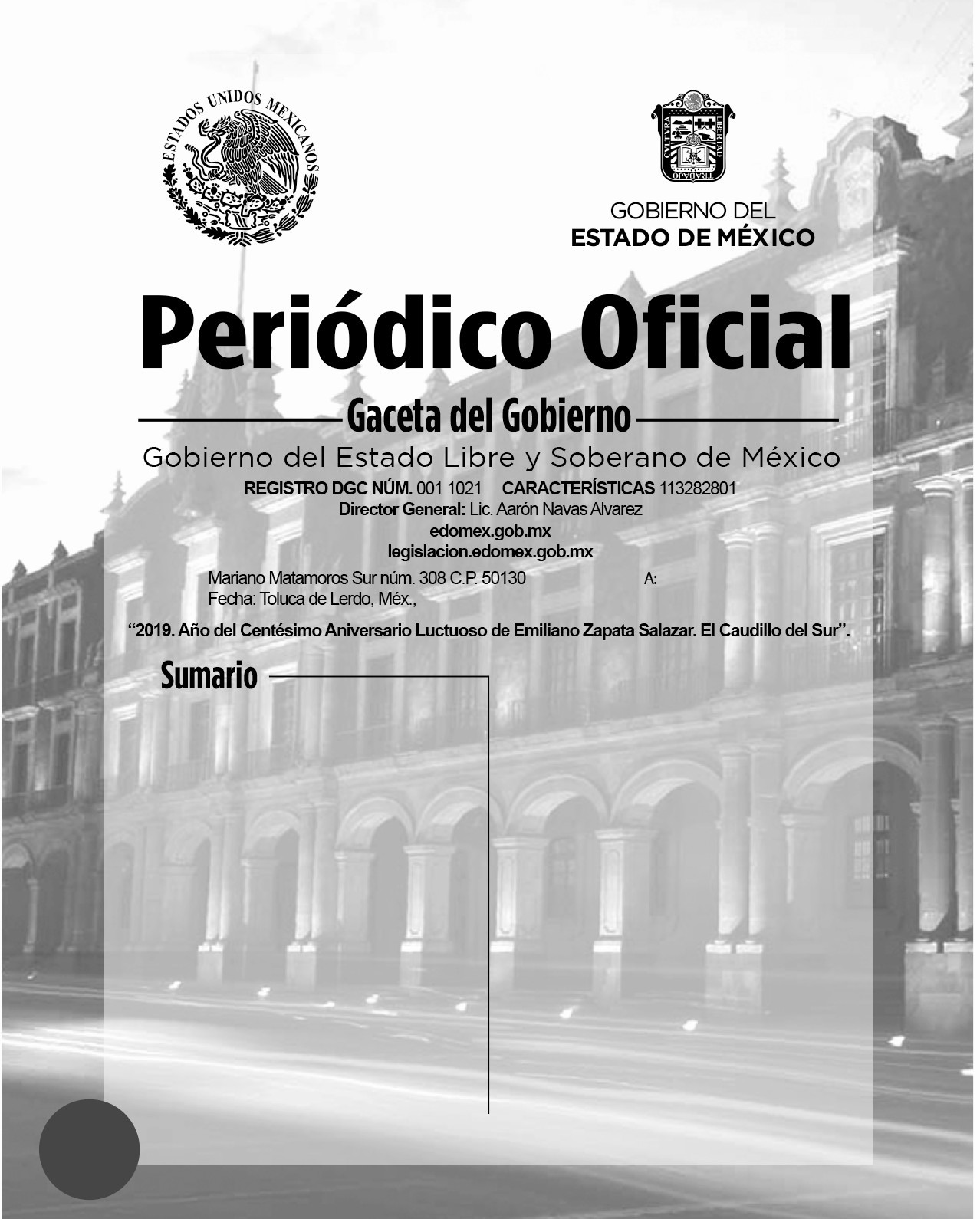 PODER EJECUTIVO DEL ESTADOSECRETARÍA DE FINANZASCONVENIO DE COLABORACIÓN ADMINISTRATIVA EN MATERIA HACENDARIA, PARA LA RECAUDACIÓN Y FISCALIZACIÓN DEL IMPUESTO PREDIAL Y SUS ACCESORIOS LEGALES, QUE CELEBRAN, POR UNA PARTE, EL PODER EJECUTIVO DEL GOBIERNO DEL ESTADO DE MÉXICO, POR CONDUCTO DE LA SECRETARÍA DE FINANZAS, REPRESENTADA POR EL SECRETARIO DE FINANZAS, RODRIGO JARQUE LIRA, A QUIEN, EN LO SUCESIVO SE LE DENOMINARÁ “LA SECRETARÍA”, Y POR LA OTRA PARTE, EL H. AYUNTAMIENTO DEL MUNICIPIO DE HUEYPOXTLA, ESTADO DE MÉXICO, REPRESENTADO POR EL PRESIDENTE MUNICIPAL CONSTITUCIONAL, C. DIEGO VARGAS COLIN, ASISTIDO POR EL SECRETARIO DEL AYUNTAMIENTO, C. JOSÉ TORRES GONZÁLEZ, Y EL TESORERO MUNICIPAL, C. ONÉSIMO EDUARDO JARQUIN LÓPEZ, A QUIENES, EN LO SUCESIVO SE LES DENOMINARÁ “EL MUNICIPIO”; Y EN SU CONJUNTO, SE LES DENOMINARÁ “LAS PARTES”, AL TENOR DE LOS ANTECEDENTES, DECLARACIONES Y CLÁUSULAS SIGUIENTES:A N T E C E D E N T E SQue los artículos 40 y 115 primer párrafo de la Constitución Política de los Estados Unidos Mexicanos, establecen como forma de gobierno una república representativa, democrática y federal compuesta de estados libres y soberanos en todo lo concerniente a su régimen interior, que tienen como base de su división territorial y de su organización política y administrativa, el municipi o libre.Que de conformidad con lo dispuesto por el artículo 115 fracción IV de la Carta Magna, los municipios administrarán libremente su hacienda, la cual se formará de los rendimientos de los bienes que les pertenezcan, así como de las contribuciones y otros ingresos que las legislaturas establezcan a su favor, entre los que se encuentran, los relacionados con la propiedad i nmobiliaria; asimismo, dicha fracción en su inciso a), párrafo segundo, faculta a los municipios para celebrar convenios con el Estado para que éste se haga cargo de algunas de las funciones relacionadas con la administración de las contribuciones señaladas.Que resulta conveniente hacer eficiente la función recaudadora en materia del Impuesto Predial previsto en la Ley de Ingresos de los Municipios del Estado de México del ejercicio fiscal correspondiente, así como en el Código Financiero del Estado de Mé xico y Municipios, en vigor.Por lo anterior, el Poder Ejecutivo del Gobierno del Estado de México considera viable promover la colaboración y asunción de funciones con “EL MUNICIPIO”, así como brindar apoyo administrativo y jurídico para que “LA SECRETARÍA” realice, entre otras funciones, las de recaudación, fiscalización, atención al contribuyente, vigilancia de obligaciones omitidas, determinación d e los créditos fiscales mediante el ordenamiento y la práctica de visitas domiciliarias, el requerimiento de los documentos necesarios para comprobar el cumplimiento de las disposiciones fiscales y la verificación física, clasificación o valuación de los bienes inm uebles relacionados con las obligaciones fiscales, imposición de multas, notificación y cobro del impuesto predial, incluyendo los accesorios legales que se generen, a través del procedimiento administrativo de ejecución y la autorización del pag o a plazos (diferido o en parcialidades), conforme a las disposiciones legales vigentes.Bajo este tenor, “LAS PARTES” que intervienen en el presente Convenio de Colaboración Administrativa, formulan las siguientes:D E C L A R A C I O N E SDe “LA SECRETARÍA”Que en términos de lo previsto en los artículos 40, 42 fracción I, 43 y 115 párrafo primero, de la Constitución Política de los Estados Unidos Mexicanos; 1 y 112 primer párrafo, de la Constitución Política del Estado Libre y Soberano de México, el Estado de México es parte integrante de la Federación, libre y soberano en todo lo concerniente a su régimen interior, integrado en su división territorial y organización política y administrativa por los municipios y su representante cuenta con facultades para convenir en el ámbito de sus respectivas atribuciones.Que “LA SECRETARÍA”, es  la  dependencia  encargada  de  la  planeación,  programación,  presupuestación  y evaluación de las actividades del Poder Ejecutivo en cuanto a la administración financiera y tributaria de la hacienda pública  del Estado, de practicar revisiones y auditorías a los causantes, ejercer la facultad económico-coactiva conforme a las leyes relativas, asimismo, puede celebrar convenios con los Ayuntamientos en materia hacendaria para recaudar los  impuestos municipales, asumiendo la calidad de autoridad fiscal Municipal, respecto de las funciones coordinadas, en términos de lo establecido en los artículos 19 fracción III, 23 y 24 fracciones II, IV, VI, VIII y LXIV de la Ley Orgánica de la Administración Pública del Estado de México; 16, 17 y 218 del Código Financiero del Estado de México y Municipios.Que el Secretario de Finanzas, Rodrigo Jarque Lira, es autoridad fiscal y cuenta con la atribución para suscribir el presente Convenio, en términos de lo previsto por los artículos 2, 4 fracción I y 6  del Reglamento Interior de la Secretaría de Finanzas, considerando que a  “LA SECRETARÍA”, como dependencia del Ejecutivo Estatal, le corresponde suscribir convenios de coordinación con los gobiernos municipales con relación al ejercicio de las atribuciones que tiene conferidas, contando con el nombramiento expedido a su favor por el Gobernador Constitucional del Estado de México, Lic. Alfredo del Mazo Maza, de fecha 16 de septiembre de 2017, el cual se integra en copia fotostática al presente instrumento como ANEXO “A”.Que señala como domicilio para los efectos del presente Convenio, el ubicado en la calle de Lerdo Poniente número 300, primer piso, puerta 250, Palacio del Poder Ejecutivo, Colonia Centro, Código Postal 50000, Toluca, Estado de México.De “EL MUNICIPIO”Que es la base de la división territorial y de la organización política y administrativa del Estado, investido de personalidad jurídica propia, con capacidad para celebrar convenios con el Estado para que éste se haga cargo de algunas de las funciones relacionadas con la administración de las contribuciones establecidas sobre la propiedad inmobiliaria de conformidad con lo establecido en los artículos 115 fracciones II párrafo primero y IV párrafo primero inciso a) de la Constitución Política de los Estados Unidos Mexicanos, 1, 112 y 125 fracción I último párrafo de la Constitución Política del Estado Libre y Soberano de México y 31 fracción II de la Ley Orgánica Municipal del Estado de México.Que en términos de lo que establece el primer párrafo del artículo 125 de la Constitución Política del Estado Libre y Soberano de México, los municipios administran libremente su hacienda, la cual se forma de los rendimientos de los bienes que les pertenezcan.Que mediante acuerdo, tomado en la Quinceava Sesión Ordinaria de Cabildo, celebrada en fecha diez de abril de 2019, de la que se agrega certificación al presente como ANEXO “B”, se autorizó al Presidente Municipal Constitucional, C. DIEGO VARGAS COLIN, para celebrar el presente Convenio de Colaboración Administrativa en nombre y representación de “EL MUNICIPIO”, con vigencia al año 2021, conforme a las atribuciones previstas en los artículos 128 fracciones II y V de la Constitución Política del Estado Libre y Soberano de México; 31 fracciones II y XLVI, 48 fracciones II y XXIII y 50 de la Ley Orgánica Municipal del Estado de México y 17 párrafo primero del Código Financiero del Estado de México y Municipios.Que el Secretario del Ayuntamiento, C. JOSÉ TORRES GONZÁLEZ, en términos de lo que establece el artículo 91 fracción V de la Ley Orgánica Municipal del Estado de México, tiene la atribución de validar con su firma, los documentos oficiales emanados del H. Ayuntamiento y de cualquiera de sus integrantes.Que el Tesorero Municipal, C. ONÉSIMO EDUARDO JARQUIN LÓPEZ, autoridad encargada de administrar la hacienda pública municipal, de recaudar los ingresos municipales y de aplicar el procedimiento administrativo de ejecución; asimismo, participa en la formulación de convenios fiscales que suscriba “EL MUNICIPIO”, lo anterior en términos de lo dispuesto en los artículos 93 y 95 fracciones I, II y VIII de la Ley Orgánica Municipal del Estado de México y 16 del Código Financiero del Estado de México y Municipios.Que acreditan su cargo a través de los siguientes documentos jurídicos, mismos que se integran en copia certificada al presente como ANEXO “C”.Presidente Municipal Constitucional, C. DIEGO VARGAS COLIN, constancia de Mayoría de fecha cuatro de julio de dos mil dieciocho, expedida por el Instituto Electoral del Estado de México.Secretario del Ayuntamiento, C. JOSÉ TORRES GONZÁLEZ, nombramiento de fecha primero de enero de dos mil diecinueve, expedido por el Presidente Municipal Constitucional, C. DIEGO VARGAS COLIN.Tesorero Municipal, C. ONÉSIMO EDUARDO JARQUIN LÓPEZ, nombramiento de fecha primero de enero de dos mil diecinueve, expedido por el Presidente Municipal Constitucional, C. DIEGO VARGAS COLIN.II.7	Que tiene su domicilio en: Plaza principal s/n, Colonia Centro, Hueypoxtla, Estado de México. C.P. 55670.De “LAS PARTES”Que a petición de “EL MUNICIPIO” el Gobierno del Estado de México realizará las funciones de administración y fiscalización del Impuesto Predial que se convienen en el presente instrumento jurídico con la finalidad de emprender un amplio y concentrado programa de colaboración, asunción de funciones y servicios, procurando nuevas formas y técnicas de acercar los servicios a la comunidad que favorezcan su eficiencia y eficacia, a partir de una colaboración intergubernamental para la adecuada recaudación del Impuesto Predial y sus accesorios, por ende “LA SECRETARÍA” será considerada en el ejercicio de las facultades a que se refiere el presente convenio, como autoridad fiscal municipal.Que las autoridades de “EL MUNICIPIO” han resuelto convenir con “LA SECRETARÍA” la ejecución de facultades por parte de las autoridades fiscales estatales, quienes para la administración del Impuesto Predial, serán consideradas en el ejercicio de las mismas, como autoridades fiscales municipales, sin menoscabo de su autonomía territorial.Que al amparo de las declaraciones expuestas, el Código Financiero del Estado de México y Municipios, dispone en su artículo 17 párrafo primero que el Estado, los municipios y los organismos públicos descentralizados podrán celebrar convenios para la administración y recaudación de contribuciones y aprovechamientos; y en este caso se considerarán autoridades fiscales, quienes asuman la función en los términos de los convenios que suscriban.Que se reconocen mutuamente la personalidad jurídica y capacidad legal con la que comparecen a la suscripción de este instrumento, por lo que están de acuerdo en someterse a las siguientes:OBJETOC L Á U S U L A SPRIMERA.- El objeto del presente Convenio de Colaboración Administrativa en materia Hacendaria, es que “LA SECRETARÍA”realice las funciones que enseguida se enlistan conforme a las disposiciones legales aplicables, vigentes en el momento de sucausación, así como las normas de procedimientos que se expidan con posterioridad, en relación con los contribuyentes del Impuesto Predial de “EL MUNICIPIO”.Recibir de los contribuyentes las declaraciones del Impuesto Predial.Atender a los contribuyentes.Controlar, vigilar y asegurar el cumplimiento de las obligaciones fiscales omitidas en materia del Impuesto Predial, a través de requerimientos o cartas invitación, por prioridad de acuerdo a su impacto recaudatorio.Imponer multas por las infracciones cometidas por los contribuyentes, conforme a lo previsto en el artículo 361 del Código Financiero del Estado de México y Municipios; así como condonar dichas multas, atendiendo a lo previsto enel artículo 364 del referido ordenamiento legal, de acuerdo a las Reglas de Carácter General que se encuentran vigentes.Tramitar y resolver las solicitudes de aclaración que presenten los contribuyentes, sobre problemas relacionados conimposición de multas y requerimientos.Determinar  y  cobrar  el  Impuesto  Predial,  incluyendo  los  accesorios  legales  que  se  generen,  a  través  del Procedimiento Administrativo de Ejecución.Autorizar el pago a plazos, ya sea diferido o en parcialidades, conforme a lo previsto en el artículo 32 del CódigoFinanciero del Estado de México y Municipios.Notificar los actos administrativos y las resoluciones dictadas por sus unidades administrativas, en el ejercicio de las funciones convenidas.Ejercer las facultades de comprobación en términos de lo previsto en el artículo 48 del citado Código, incluyendo las atribuciones y los procedimientos inherentes a dichas facultades.En materia de declaratorias de prescripción de créditos fiscales y de extinción de facultades de la autoridad fiscal, tratándose de la contribución objeto de este Convenio, “LA SECRETARÍA” tramitará y resolverá en los términos delos artículos 43 y 46 fracción II inciso C), del Código Financiero del Estado de México y Municipios.Actualizar el padrón del Impuesto Predial, en cuanto a los valores catastrales y movimientos presentados, a través de  la  información  que  proporcione  “EL  MUNICIPIO”,  el  Instituto  de  Información  e  Investigación  Geográfica,Estadística y Catastral del Estado de México (IGECEM), así como la que obtenga “LA SECRETARÍA” en el ejerciciode las facultades convenidas.Llevar a cabo el Procedimiento Administrativo de Ejecución para hacer efectivos los créditos fiscales que determine, respecto del padrón de contribuyentes que le proporcione “EL MUNICIPIO”.Modificar o revocar las resoluciones de carácter individual no favorables a un particular, conforme a las disposicioneslegales aplicables.DE LAS FUNCIONES CATASTRALESSEGUNDA.- En virtud de que no existe inconveniente técnico jurídico por parte del IGECEM, “LAS PARTES” convienen en que“LA SECRETARIA” realice las siguientes funciones en materia catastral:Requerir y analizar la información de cartografía lineal a nivel manzana, planos de uso de suelo, así como la información relativa a la clave catastral, superficie de terreno y de construcción, valor catastral del terreno de construcción total, proporcionada por “EL MUNICIPIO” o el IGECEM.Seleccionar zonas o manzanas para realizar la verificación.Seleccionar los predios sujetos a verificación.Verificar los predios a través del plano de ubicación e información básica con base en las áreas designadas por la Dirección General de Recaudación conforme a las atribuciones conferidas.Realizar una verificación tomando como base la información proporcionada por “EL MUNICIPIO” en el padróncatastral, asentando los resultados de la verificación en el formato denominado “cédula de verificación catastral”.Remitir  la  información  obtenida  a  “EL  MUNICIPIO”  para  que  actualice  el  padrón  catastral  conforme  a  los procedimientos estipulados en la legislación vigente.Realizar notificaciones de los documentos que sean emitidos por “EL MUNICIPIO” en materia de actualizacióncatastral.De la información obtenida derivada del proceso de verificación catastral en campo, realizar la actualización del padrón catastral en el SIIGEM, así como en el Sistema de Gestión Catastral del Municipio, conforme a lo establecidoen el Titulo Quinto del Código Financiero del Estado de México y Municipios y su reglamento, en cuanto a lasdiferencias de superficies de construcción y valor catastral.”DE LA COMPETENCIATERCERA.- “LA SECRETARÍA” ejercerá las funciones convenidas en el presente instrumento jurídico por conducto de las Direcciones Generales de Recaudación y Fiscalización, a través de su Dirección de Área Competente, de la Delegación Fiscal Ecatepec, el Centro de Servicios Fiscales Zumpango, la Delegación de Fiscalización de Ecatepec, así como de la Procuraduría Fiscal, en el ámbito de su competencia y en su carácter de autoridades fiscales, de conformidad con la normatividad aplicable.COORDINACIÓN OPERATIVACUARTA.- “LA SECRETARÍA” llevará a cabo las acciones descritas en la Cláusula PRIMERA con base en lo establecido en la Ley de Ingresos de los Municipios del Estado de México, Ley Orgánica de la Administración Pública del Estado de México, CódigoFinanciero  del  Estado  de  México  y  Municipios,  Código  Administrativo  del  Estado  de  México,  Código  de  ProcedimientosAdministrativos del Estado de México, Reglamento Interior de la Secretaría de Finanzas, Acuerdo mediante el cual el Director General de Fiscalización de la Subsecretaría de Ingresos de la Secretaría de Finanzas, delega facultades a los Directores de Área de Operación Regional, Procedimientos Legales y Normativos y Verificación Aduanera, y a los Delegados de Fiscalización deCuautitlán Izcalli, Ecatepec, Naucalpan, Nezahualcóyotl, Tlalnepantla y Toluca y Acuerdo por el que se Delegan Facultades en Favor de Diversos Servidores Públicos de la Dirección General de Recaudación, publicado en el Periódico Oficial “Gaceta del Gobierno” el 7 de septiembre de 2016, así como cualquier disposición legal, criterio, normatividad o lineamiento inherente al objeto del presente Convenio y que le sean aplicables a “LAS PARTES”.“EL MUNICIPIO” podrá en cualquier momento ejercer las atribuciones que refiere la cláusula PRIMERA de este convenio aun cuando hayan sido conferidas expresamente a “LA SECRETARÍA”, respecto de los contribuyentes que integran el padrón proporcionado; siempre y cuando, “EL MUNICIPO”, lo notifique a “LA SECRETARÍA” con 10 (diez) días naturales de anticipación al ejercicio de  las funciones, y  que  “LA SECRETARÍA” no  haya  iniciado el Procedimiento Administrativo  de  Ejecución  o que habiéndolo iniciado, no se hubiere realizado el fincamiento de remate o adjudicación de los bienes embargados.Lo anterior, siempre y cuando, “EL MUNICIPIO”, realice la recaudación por concepto del Impuesto Predial, a través de la Caja General de Gobierno de la Subsecretaría de Tesorería, en Instituciones del Sistema Financiero Mexicano, o en los establecimientos autorizados para tal efecto.“LAS PARTES” establecerán un programa de trabajo respecto de las funciones señaladas en la cláusula PRIMERA, dentro de los 30 (treinta) días naturales siguientes a la firma del presente convenio, el cual podrá ser actualizado en cualquier mome nto, previo consentimiento de “LAS PARTES”.OBLIGACIONES DE “LAS PARTES”QUINTA.- Para la realización de las funciones convenidas, “LAS PARTES” acuerdan y se obligan a lo siguiente.De “LA SECRETARÍA”Recaudar los ingresos por concepto de Impuesto Predial, a  través  de  la  Caja  General  de  Gobierno  de  la Subsecretaría de Tesorería, en Instituciones del Sistema Financiero Mexicano, o en los establecimientos autorizados para tal efecto.Para lo anterior, deberá emitir y poner a disposición de los contribuyentes, mediante la clave catastral correspondiente, en la página electrónica www.edomex.gob.mx, opción Pagos, Impuestos, Servicios Públicos, Pago Predial; el Formato Universal de Pago, el cual contendrá los conceptos e importe a pagar, así como la Línea de Captura Estatal.Recaudar los pagos del Impuesto Predial, y accesorios legales que se generen por la falta de pago oportuno, conforme a lo previsto en el Código Financiero del Estado de México y Municipios, en Instituciones del SistemaFinanciero Mexicano o establecimientos autorizados para tal efecto.Entregar a “EL MUNICIPIO” dentro del plazo establecido en la cláusula DÉCIMA del presente Convenio, el importe que le corresponda por la recaudación efectivamente obtenida por concepto del Impuesto Predial y sus accesorios, disminuido de las comisiones bancarias y los gastos de ejecución que en su caso se hayan generado.Poner a disposición de los contribuyentes y/o de “EL MUNICIPIO” las herramientas informáticas con que cuente, para la correcta presentación de las obligaciones fiscales, respecto del Impuesto Predial.Recibir la información del Padrón de Contribuyentes del Impuesto Predial que “EL MUNICIPIO” le proporcione,actualizarla y en su caso, incrementar los registros de los sujetos obligados, con base en la información que obtenga del IGECEM.Proporcionar a los contribuyentes del Impuesto Predial, los servicios de orientación y asistencia de manera gratuitapara el correcto cumplimiento de sus obligaciones fiscales.Asimismo, atenderá y responderá por escrito con copia a “EL MUNICIPIO”, las quejas y sugerencias que los contribuyentes presenten, relacionadas con las facultades convenidas y que refieran al padrón de contribuyentesque “EL MUNICIPIO” proporcione a “LA SECRETARÍA” para la consecución del objeto del presente Convenio.Controlar, vigilar y asegurar el cumplimiento de las obligaciones fiscales en materia del Impuesto Predial, respecto del padrón de contribuyentes que le proporcione “EL MUNICIPIO”, conforme al programa de trabajo que se indica en el último párrafo de la Cláusula CUARTA del presente instrumento jurídico.Para tal efecto emitirá cartas invitación y requerimientos de obligaciones omitidas, conforme a lo dispuesto en el artículo 20 Bis del Código Financiero del Estado de México y Municipios.Publicar, en su caso, a través del portal electrónico del Gobierno del Estado de México las bonificaciones que hace mención la Ley de Ingresos de los Municipios del Estado de México respecto a grupos vulnerables.Determinar los  créditos  fiscales  a  cargo  de  los  contribuyentes  que  presenten  adeudos  del  Impuesto  Predial, conforme al padrón de contribuyentes que le proporcione “EL MUNICIPIO”, o de aquellos que conozca en ejerciciode las atribuciones convenidas, adjuntando el Formato Universal de Pago, con la finalidad de facilitar a los deudores el pago del crédito fiscal a su cargo, a través de las facultades de verificación y fiscalización.Determinar los accesorios causados por la omisión del pago del Impuesto Predial e imponer las multas por las infracciones cometidas por los contribuyentes, conforme a lo previsto en el artículo 361 del Código Financiero delEstado de México y Municipios.Supervisar cada una de las etapas del Procedimiento Administrativo de Ejecución para hacer efectivo el cobro de los créditos fiscales que administre, conforme a las disposiciones del Código Financiero del Estado de México  yMunicipios y demás relativas y aplicables.Adjudicar a favor de “EL MUNICIPIO”, los bienes embargados por “LA SECRETARÍA” en el ejercicio de sus atribuciones relativas a la aplicación del Procedimiento Administrativo de Ejecución en los casos y de acuerdo conlos procedimientos previstos en los artículos 425 y 426 del Código Financiero del Estado de México y Municipios,respecto de los créditos fiscales que administre “LA SECRETARÍA”.Cuando existan excedentes obtenidos por la adjudicación de bienes muebles e inmuebles, "EL MUNICIPIO" será responsable de entregarlos al contribuyente o responsable solidario.En caso de litigios derivados de la adjudicación de bienes a favor de "EL MUNICIPIO", en los que exista resoluciónque obligue a “LA SECRETARÍA” a pagar algún monto al contribuyente, “LA SECRETARÍA”, podrá, en su caso, descontar dicha cantidad de la recaudación mensual a que se refiere la Cláusula OCTAVA del presente instrumento jurídico.Coadyuvar con “EL MUNICIPIO” para integrar, conservar y mantener actualizado el padrón catastral, conforme las siguientes acciones:Revisar la carpeta manzanera.Analizar los predios susceptibles a efectuar verificación catastral.Seleccionar los predios sujetos a verificación.Inspeccionar físicamente los predios a través del plano de ubicación e información básica. El verificador realiza una primera inspección sobre las dimensiones del inmueble, terreno y construcción.Cotejar la información recabada en campo respecto a la contenida en el plano base proporcionado por elmunicipio.Concentrar la información de forma pormenorizada por predio en registro gráfico y alfanumérico.Entregar periódicamente los resultados de actualización del padrón catastral obtenidos directamente al personal designado por la autoridad municipal.Autorizar el pago a plazos, ya sea diferido o en parcialidades.Llevar a cabo las facultades de revisión y comprobación fiscal a los contribuyentes omisos.Integrar un expediente por cada contribuyente para “EL MUNICIPIO”, el cual deberá contener la documentación generada en el ejercicio de las funciones convenidas en el presente instrumento.Dichos expedientes serán entregados a “EL MUNICIPIO”, por conducto de la Dirección de Área Competente y/oDelegación Fiscal Ecatepec y/o Centro de Servicios Fiscales Zumpango y la Delegación de Fiscalización de Ecatepec, una vez que hayan concluido los procedimientos correspondientes en el ámbito de su competencia o el contribuyente haya cubierto en forma total el crédito fiscal a su cargo.Cuidar que la operación y ejecución de las funciones convenidas se realicen conforme a las disposiciones fiscales vigentes y aplicables.No podrá concesionar, subcontratar, ni comprometer con terceros la realización de las acciones objeto de esteConvenio.Capacitar a los servidores públicos de “EL MUNICIPIO” que utilicen el Portal del Gobierno del Estado, para que puedan emitir líneas de captura y efectuar movimientos al padrón para realizar condonaciones autorizadas por lasautoridades competentes de “EL MUNICIPIO” en los sistemas informáticos que “LA SECRETARÍA” desarrolle.De “EL MUNICIPIO”Enviar a “LA SECRETARÍA” por conducto de la Dirección General de Recaudación, el padrón de los contribuyentes del  Impuesto Predial, conforme al programa de trabajo que acuerde con ésta, dentro de los 30 (treinta) días naturales siguientes a la firma del presente Convenio.Proporcionar en forma completa,  correcta  y  oportuna  la  información  adicional  que  le  solicite  las  Direcciones Generales de Recaudación y Fiscalización, a través de su Dirección de Área Competente, de la Delegación FiscalEcatepec, el Centro de Servicios Fiscales Zumpango, la Delegación de Fiscalización de Ecatepec y la ProcuraduríaFiscal dependientes de “LA SECRETARÍA”, relacionada con las facultades convenidas.A partir del inicio de la vigencia del presente Convenio, los pagos por concepto de Impuesto Predial, se realizarán a través de la Caja General de Gobierno de la Subsecretaría de Tesorería, en Instituciones del Sistema Financiero Mexicano, o  en los establecimientos autorizados para tal efecto; así como en la Tesorería Municipal y en las Instituciones con las cuales “EL MUNICIPIO” ya tiene convenio; no obstante, podrá ejercer acciones relacionadas con la orientación, atención a contribuyentes y la emisión de Formatos Universales de Pago a través de la página electrónica del Gobierno del Estado de México, referida en la cláusula QUINTA fracción I inciso 1) segundo párrafo.Informar a más tardar con 5 (cinco) días hábiles de anticipación a “LA SECRETARÍA” cuando se efectúen cambios de valor catastral, respecto de los predios que se encuentren dentro del padrón de créditos que ésta administre, así como de  cambios derivados de la traslación de dominio de los mismos, o con motivo de fusión, subdivisión, lotificación, relotificación, fracción o cambio de uso de suelo.Recoger por sus propios medios los bienes muebles que sean adjudicados a su favor, en el depósito de “LA SECRETARÍA” en el que hayan quedado resguardados.Cuando el bien (mueble o inmueble) adjudicado sea el único con el que se cubra el crédito principal y accesorioslegales, “EL MUNICIPIO” está obligado a retribuir en importe líquido, los gastos de ejecución que le correspondan a “LA SECRETARÍA”, en forma inmediata mediante el Formato Universal de Pago Estatal que le será entregado por ésta última a “EL MUNICIPIO” y que contendrá la línea de captura con el concepto correspondiente.A solicitud de los contribuyentes, emitir y poner a su disposición el Formato Universal de Pago, el cual contendrá los conceptos e importe a pagar, así como la línea de captura estatal.Poner  a  disposición  de  “LA  SECRETARÍA”  las  herramientas  informáticas  con  que  cuente,  para  la  correctapresentación de las obligaciones fiscales, respecto del Impuesto Predial.Para efecto de comunicación vía correo electrónico, “EL MUNICIPIO” deberá proporcionar una cuenta de correo pública  o institucional que lo identifique; a efecto de salvaguardar la información confidencial en términos de la cláusula DÉCIMA NOVENA.Coadyuvar con “LA SECRETARÍA” en el desempeño de las funciones catastrales establecidas en la cláusula SEGUNDA del presente documento jurídico, debiendo, en su caso, facilitar, a “LA SECRETARÍA” los recursosmateriales necesarios para el desempeño de dichas funciones, además de aquellas que serán establecidas en el programa de trabajo que se acuerde.Expedir constancias de habilitación e identificación al personal de “LA SECRETARÍA”, que realizará notificaciones de los documentos que sean emitidos por “EL MUNICIPIO” en materia de actualización catastral.Recibir y resolver las solicitudes presentadas por los contribuyentes respecto de la devolución de cantidadespagadas indebidamente o en demasía y, en su caso, efectuar el pago correspondiente.DE LOS CRÉDITOS FISCALESSEXTA.- Los créditos fiscales que "EL MUNICIPIO" proporcionará a "LA SECRETARÍA" para su recuperación, deberán reunir las siguientes características.Estar firmes, es decir, cuando han transcurrido los  términos  legales  para  su  impugnación,  cuando  exista desistimiento al medio de defensa de que se trate o cuando la resolución correspondiente ya no admita medio de defensa alguno.Que no se trate de créditos fiscales en los cuales "EL MUNICIPIO" haya iniciado el Procedimiento Administrativo de Ejecución.Que los créditos fiscales no hayan prescrito para su acción de cobro, conforme al artículo 43 del Código Financiero del Estado de México y Municipios.DE LOS BENEFICIOS FISCALESSÉPTIMA.- En caso de que “EL MUNICIPIO”, desee otorgar beneficios fiscales a los contribuyentes del Impuesto Predial en ejercicio de las facultades que le confiere la Ley de Ingresos de los Municipios del Estado de México del ejercicio fiscal quecorresponda y el Código Financiero del Estado de México y Municipios, lo informará a “LA SECRETARÍA” dentro de los 10 (diez)días hábiles anteriores a su entrada en vigor, a fin de que de manera conjunta determinen las acciones a seguir para su aplicación en el sistema informático desarrollado por “LA SECRETARÍA”.Aquellos contribuyentes que se beneficien de los estímulos fiscales que otorgue “EL MUNICIPIO”, se sujetarán a los requisitos que se señalen en la página electrónica www.edomex.gob.mx Portal de Servicios al Contribuyente Pagos Electrónicos.DE LA RECAUDACIÓNOCTAVA.- De la recaudación efectiva obtenida, “LA SECRETARÍA” descontará lo siguiente:Las comisiones bancarias y/o  administrativas,  que  se  generen  por  la  recepción  de  pagos  y/o  transferencias bancarias.Los gastos de ejecución que en su caso se hayan generado con motivo del cobro coactivo del Impuesto Predial.Aquellas cantidades que este obligada “LA SECRETARÍA” a pagar a los contribuyentes, derivado de los litigios a que se refiere la Cláusula QUINTA fracción I numeral 12 en su último párrafo.Las cantidades recaudadas por “LA SECRETARÍA” al amparo del presente convenio, correspondientes a las multas por control de obligaciones impuestas en términos del artículo 20 bis del Código Financiero del Estado de México y Municipios, no serán consideradas para efectos del presente convenio como recaudación efectivamente obtenida, por lo cual, serán administradas y ejercidas por “LA SECRETARÍA”.DE LOS REPORTES DE INFORMACIÓNNOVENA.- “LA SECRETARÍA” por conducto de la Dirección General de Recaudación, mensualmente,  a través del Sistema Integral de Ingresos del Gobierno del Estado de México (SIIGEM), pondrá a disposición de la Tesorería de “EL MUNICIPIO”,dentro de los 10 (diez) días hábiles siguientes al mes que se reporta, un informe de las acciones de comprobación, vigilancia ,determinación de créditos fiscales, imposición de multas y cobro a través del procedimiento administrativo de ejecución que haya realizado a los contribuyentes del Impuesto Predial administrados por “LA SECRETARÍA”; asimismo, del importe efectivamente recaudado, así como el relativo a las comisiones bancarias y/o gastos de ejecución que se hayan generado con motivo de la operación de las acciones convenidas, conforme a la cláusula anterior.Ante la imposibilidad de poner a disposición el informe referido en el párrafo anterior a “EL MUNICIPIO”, por causas de fuerza mayor no atribuibles a “LA SECRETARÍA”, por excepción podrá ser entregado en forma impresa y en medio magnético.En caso de inconformidad, “EL MUNICIPIO” lo hará del conocimiento de “LA SECRETARÍA”, a fin de conciliar cifras conforme a la cláusula DÉCIMA PRIMERA.DE LA DISPERSIÓN DE LA RECAUDACIÓNDÉCIMA.- El importe resultante de la aplicación de la Cláusula OCTAVA, será depositado a “EL MUNICIPIO”, a la cuenta bancaria que señale, mediante transferencia electrónica, a más tardar al siguiente día hábil del registro de su recepción, con base a lainformación proporcionada de manera oficial.DE LA CONCILIACIÓNDÉCIMA  PRIMERA.-  “EL  MUNICIPIO”  analizará  las  cifras  relacionadas  con  el  importe  efectivamente  recaudado  y  el correspondiente a los conceptos detallados en los incisos a) y b) de la cláusula OCTAVA del presente convenio, los resultados dedicho análisis lo informará a “LA SECRETARÍA” mediante escrito dentro de los 5 (cinco) días hábiles siguientes a aquel en que“LA SECRETARÍA” le haga entrega del informe a que refiere la cláusula NOVENA del presente instrumento.De existir diferencia conforme a lo señalado en el párrafo anterior, éstas serán aclaradas por “LA SECRETARÍA” en un plazo de 10 (diez) días hábiles siguientes a aquel en que reciba por parte de “EL MUNICIPIO” el resultado del análisis realizado; de ser procedentes las aclaraciones reportadas, “LA SECRETARÍA” realizará  los ajustes que  correspondan y  lo  informará a “EL MUNICIPIO” en el plazo citado.En caso de no recibirse aclaraciones por parte de “EL MUNICIPIO” en el plazo a que refiere el primer párrafo de esta cláusula, se tendrán por aceptados los datos contenidos en el informe que rinda “LA SECRETARÍA” en cumplimiento a la cláusula NOVENA.FACULTADES RESERVADASDÉCIMA SEGUNDA.- Previa comunicación que tengan “LAS PARTES”, “EL MUNICIPIO”, tendrá facultades reservadas para la recaudación y fiscalización del impuesto, siempre y cuando “LA SECRETARÍA” no haya efectuado el mismo, de ser así, continuará el procedimiento realizado por “LA SECRETARIA” y se dejará insubsistente el iniciado por “EL MUNICIPIO”, precisándose en el documento correspondiente tal hecho.RECURSOS HUMANOS Y MATERIALESDÉCIMA TERCERA.- “LA SECRETARÍA” ejercerá plena, legal y jurídicamente las funciones operativas y administrativas para la vigilancia  y  recuperación  de  los  créditos  fiscales  del  Impuesto  Predial  y  sus  accesorios  legales,  respecto  del  padrón  decontribuyentes que “EL MUNICIPIO” le remita, con cargo a sus recursos humanos y presupuestales.FORMAS OFICIALESDÉCIMA CUARTA.- “LA SECRETARÍA”, queda expresamente facultada para que, en el cumplimiento de las funciones operativas de colaboración que le corresponden según el presente Convenio, utilice las formas oficiales de pago y demás documentosjurídicos que ha empleado para la recaudación de las contribuciones estatales, en el entendido de que en dichos documentos seconsignarán las disposiciones jurídicas fiscales municipales y estatales que correspondan.PUBLICIDADDÉCIMA QUINTA.- “LA SECRETARÍA” podrá utilizar los documentos y publicidad necesarios para la realización de las acciones descritas en la cláusula PRIMERA del presente Convenio, con los emblemas institucionales del Gobierno del Estado de México, yen caso de que utilice los emblemas de “EL MUNICIPIO”, deberá solicitar autorización, previo a la emisión de los productospublicitarios.Asimismo, deberá difundir en los medios electrónicos y en las instalaciones de las oficinas en donde se preste el servicio aquí convenido, la publicidad que “EL MUNICIPIO” emita para conocimiento del público en general.DE LA NORMATIVIDADDÉCIMA SEXTA.- “LA SECRETARÍA” y “EL MUNICIPIO” acuerdan que lo no previsto en el presente Convenio, así como los derechos y obligaciones de ambas, se someterán a lo establecido en la legislación fiscal, así como en los c riterios, lineamientos,normatividad y reglas de carácter general que en su caso expida  “EL MUNICIPIO” en ejercicio de sus facultades, dada lanaturaleza del Convenio para sustanciar los procedimientos necesarios para el cumplimiento de su objeto.DE LOS ACTOS Y PROCEDIMIENTOSDÉCIMA SÉPTIMA.- Los actos y procedimientos que se encuentren en trámite al entrar en vigor el presente convenio,  se resolverán por "EL MUNICIPIO".DE LA RESPONSABILIDAD ADMINISTRATIVADÉCIMA  OCTAVA.-  Las  autoridades  fiscales  de  “LA  SECRETARÍA”,  estarán  sujetas  a  la  aplicación  de  la  Ley  de Responsabilidades Administrativas del Estado de México y Municipios.En caso de que se detecten irregularidades que puedan ser constitutivas de responsabilidades administrativas iniciará los procedimientos administrativos disciplinarios o resarcitorios a fin de que la autoridad competente imponga las sanciones y responsabilidades administrativas que correspondan en términos de la Ley de Responsabilidades Administrativas del Estado de México y Municipios; lo anterior, independientemente de que dichas irregularidades sean constitutivas de delitos, por lo que de inmediato lo hará del conocimiento del Ministerio Público, así como de “EL MUNICIPIO”.CONFIDENCIALIDAD DE LA INFORMACIÓNDÉCIMA NOVENA.- En virtud del presente Convenio “LAS PARTES” se obligan a no divulgar ni revelar datos, sistemas y en general cualquier información y/o procedimientos que les sean proporcionados, por una de ellas para la ejecución del presenteConvenio, en términos de la normatividad vigente aplicable.Asimismo, se obligan a mantener absoluta reserva y confidencialidad de la información y documentación que le sea proporcionad a por alguna de “LAS PARTES” o por los contribuyentes, con motivo del presente Convenio.DE LAS CAUSAS DE TERMINACIÓNVIGÉSIMA.- Serán causas anticipadas de terminación del presente Convenio.El incumplimiento de cualquiera de “LAS PARTES” a la cláusula QUINTA, referente a las obligaciones de las mismas.Cuando se detecten deficiencias, irregularidades u omisiones de cualquiera de “LAS PARTES”, si éstas no se ponen de acuerdo en su solventación.La decisión de “LAS PARTES” de darlo por terminado en cuyo caso deberán comunicarlo por escrito a la otra parte con 30  (treinta) días naturales de anticipación en el entendido de que las cuestiones que estén pendientes de resolver durante y después de este plazo, serán atendidas hasta su total conclusión.Con independencia del plazo anterior,  “LAS PARTES” acordarán el período en el cual realizarán la entrega- recepción de los documentos, bienes muebles o inmuebles, así como los programas informáticos y demás elementos utilizados para la realización del objeto del presente Convenio, el cual no podrá exceder de 3 meses.El incumplimiento por alguna de “LAS  PARTES”  a  lo  dispuesto  en  la  cláusula  DÉCIMA  NOVENA  de  este documento.MODIFICACIONESVIGÉSIMA PRIMERA.- “LAS PARTES”, previo acuerdo, podrán modificar o ampliar el contenido del presente Convenio para el mejor desempeño de las funciones y atribuciones que en el mismo se prevén, mediante la suscripción de un Convenio Modificatorioo Addendum.DE LA RELACIÓN LABORALVIGÉSIMA SEGUNDA.- La única obligación laboral que se genere por la aplicación del presente Convenio será entre “LA SECRETARÍA” y el personal que ésta designe para realizar las acciones descritas en la cláusula PRIMERA del presente Convenio,ya que a “EL MUNICIPIO” no se le considerará como patrón sustituto, toda vez que no estará vinculado bajo ningún concepto conlos trabajadores de “LA SECRETARÍA”, por lo que cualquier demanda laboral será atendida exclusivamente por ésta, dejando a salvo y en paz a “EL MUNICIPIO”.INTERPRETACIÓN Y CONTROVERSIAVIGÉSIMA TERCERA.- Cualquier diferencia o controversia derivada de la interpretación o aplicación de este Convenio, será resuelta en forma administrativa de común acuerdo por “LAS PARTES”.VIGENCIAVIGÉSIMA CUARTA.- Con la finalidad de salvaguardar los intereses de la Hacienda Pública Municipal, respecto del 30% del excedente del Fondo de Fomento Municipal, que se distribuye a los municipios que tienen celebrado y publicado, el convenio parala administración del Impuesto Predial con el Estado; el presente Convenio estará en vigor desde la fecha de su publicación y hastaen tanto el “municipio” manifieste la terminación anticipada del mismo en los casos previstos en la cláusula vigésima Considerando la trascendencia y los fines del Impuesto Predial, “EL MUNICIPIO”, deberá informar al Ayuntamiento entrante como parte del Ac ta de Entrega-Recepción de la Administración Pública Municipal, la existencia y vigencia del presente convenio, con la finalidad de que, se someta a la consideración del Cabildo entrante la celebración de un nuevo Convenio de Colaboración.Ahora bien si, “EL MUNICIPIO” decidiera dar por terminado el presente Convenio, deberá agregar a su comunicado  copia certificada del acuerdo emitido por el Cabildo. Para tal efecto “LAS PARTES” acordarán el período en el cual se realizará la entrega-recepción de los documentos, bienes muebles o inmuebles, así como los programas informáticos y demás elementos utilizados para la realización de las acciones convenidas, el cual no podrá exceder de 3 meses, contados a partir de la fecha en que se tenga por concluido.”PUBLICACIÓNVIGÉSIMA QUINTA.- El presente Convenio será publicado en el Periódico Oficial “Gaceta del Gobierno” del Estado de México, así como en la “Gaceta Municipal”.Una vez leído su contenido y entendido su alcance legal, “LAS PARTES” firman por duplicado el presente Convenio, quedando uno en poder de cada parte, en la Ciudad de Toluca de Lerdo, México a quince de abril de dos mil diecinueve.POR “LA SECRETARÍA”POR “EL MUNICIPIO”RODRIGO JARQUE LIRA SECRETARIO DE FINANZAS (RÚBRICA).C. DIEGO VARGAS COLIN PRESIDENTE MUNICIPAL (RÚBRICA).C. JOSÉ TORRES GONZÁLEZ SECRETARIO DEL AYUNTAMIENTO (RÚBRICA).C. ONÉSIMO EDUARDO JARQUIN LÓPEZ TESORERO MUNICIPAL(RÚBRICA).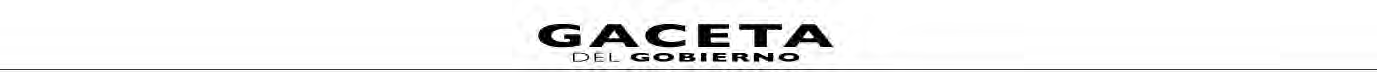 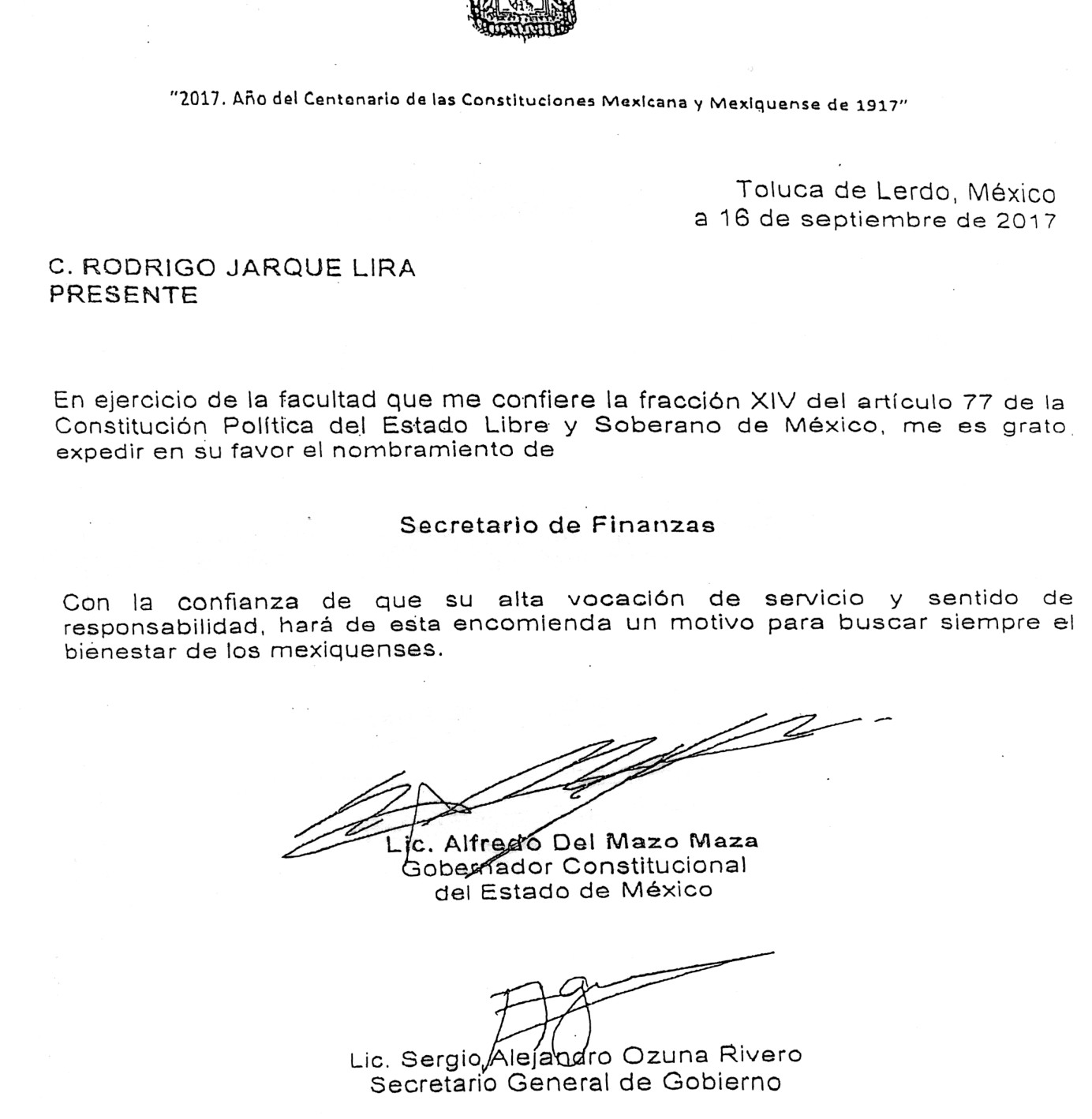 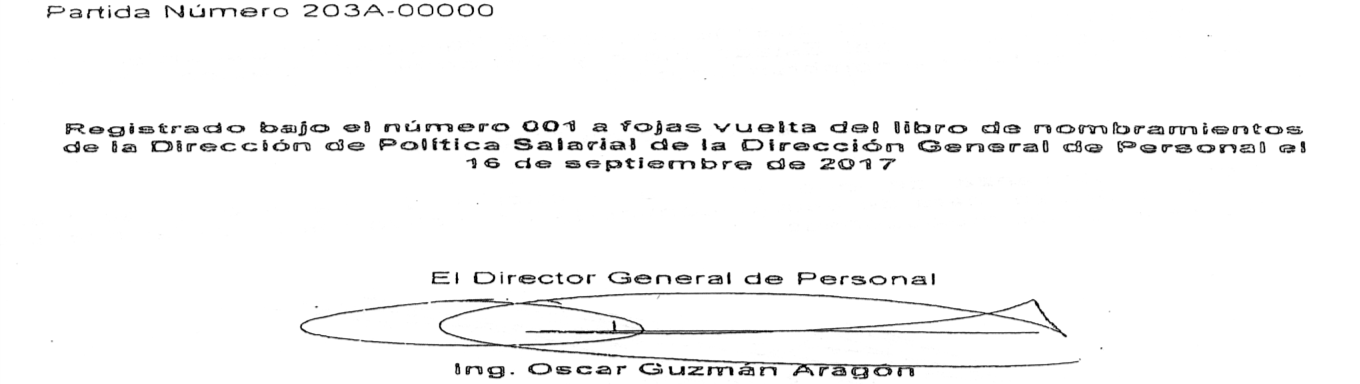 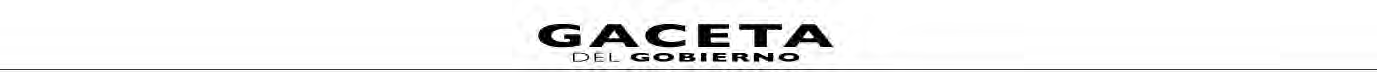 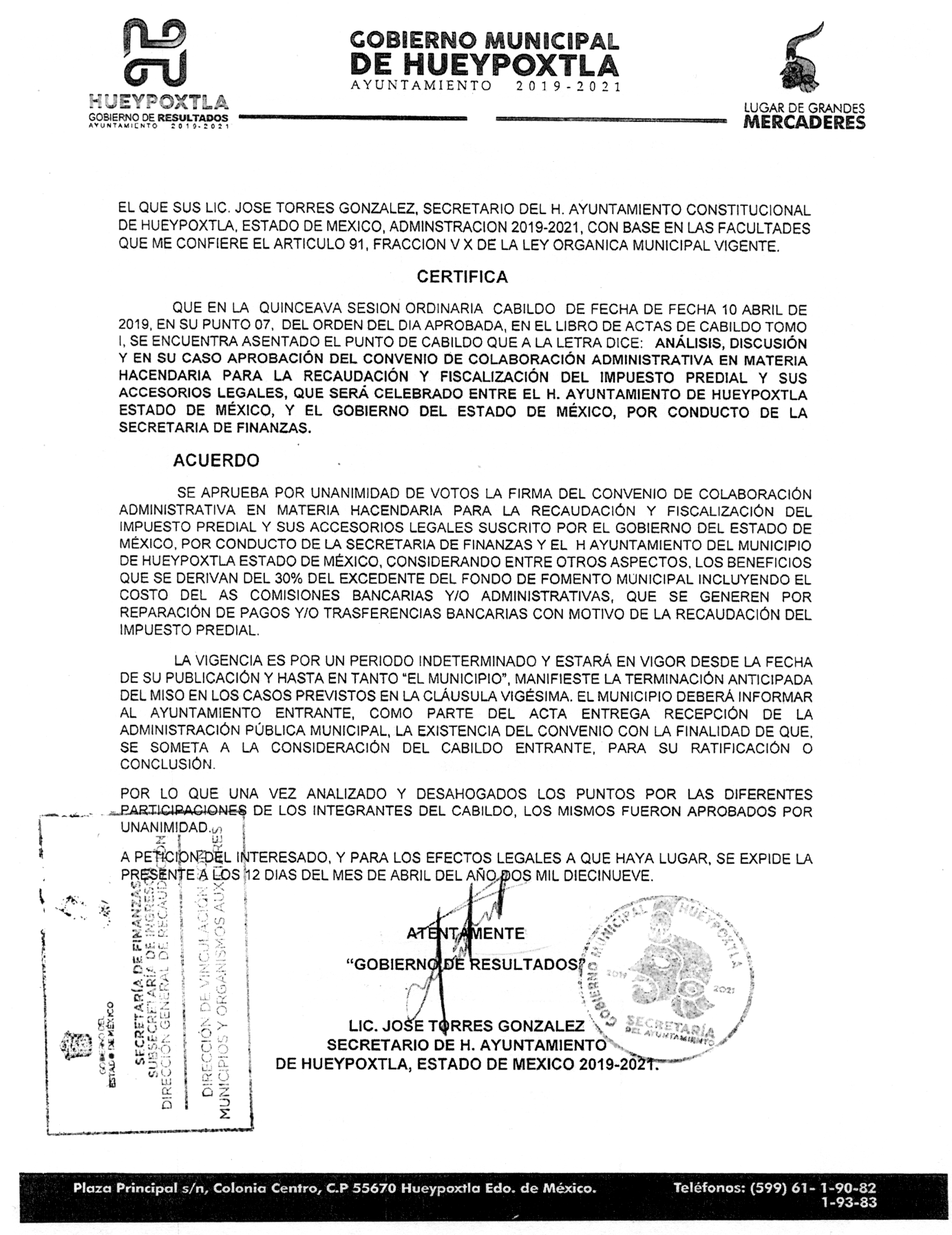 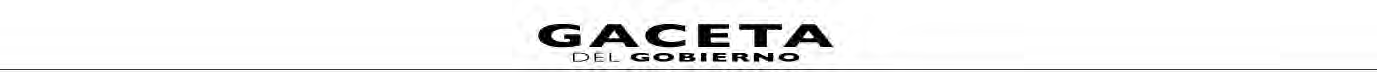 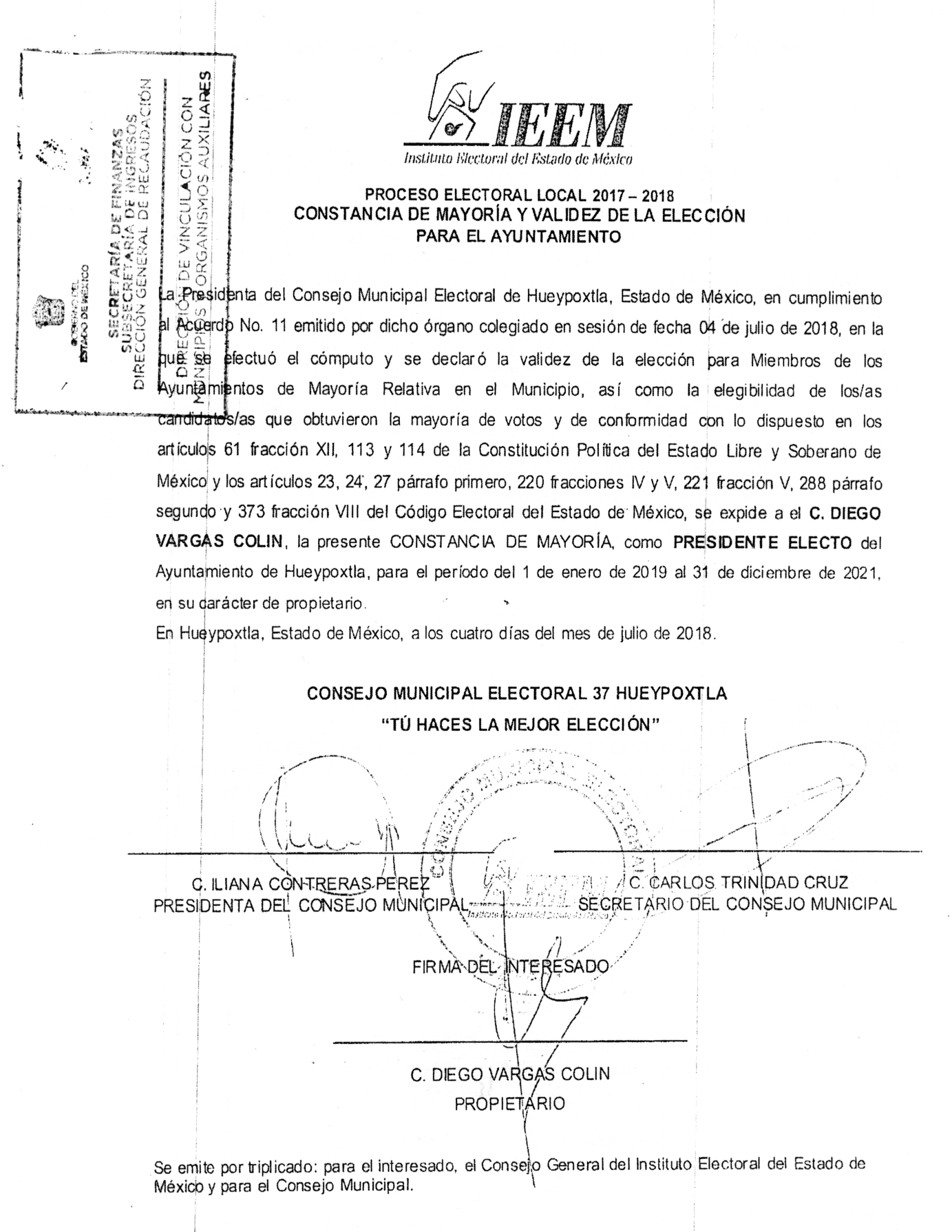 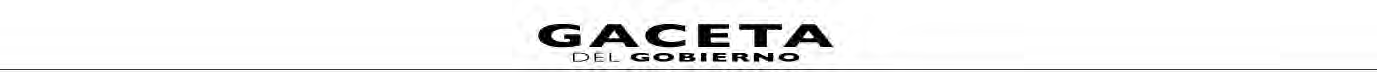 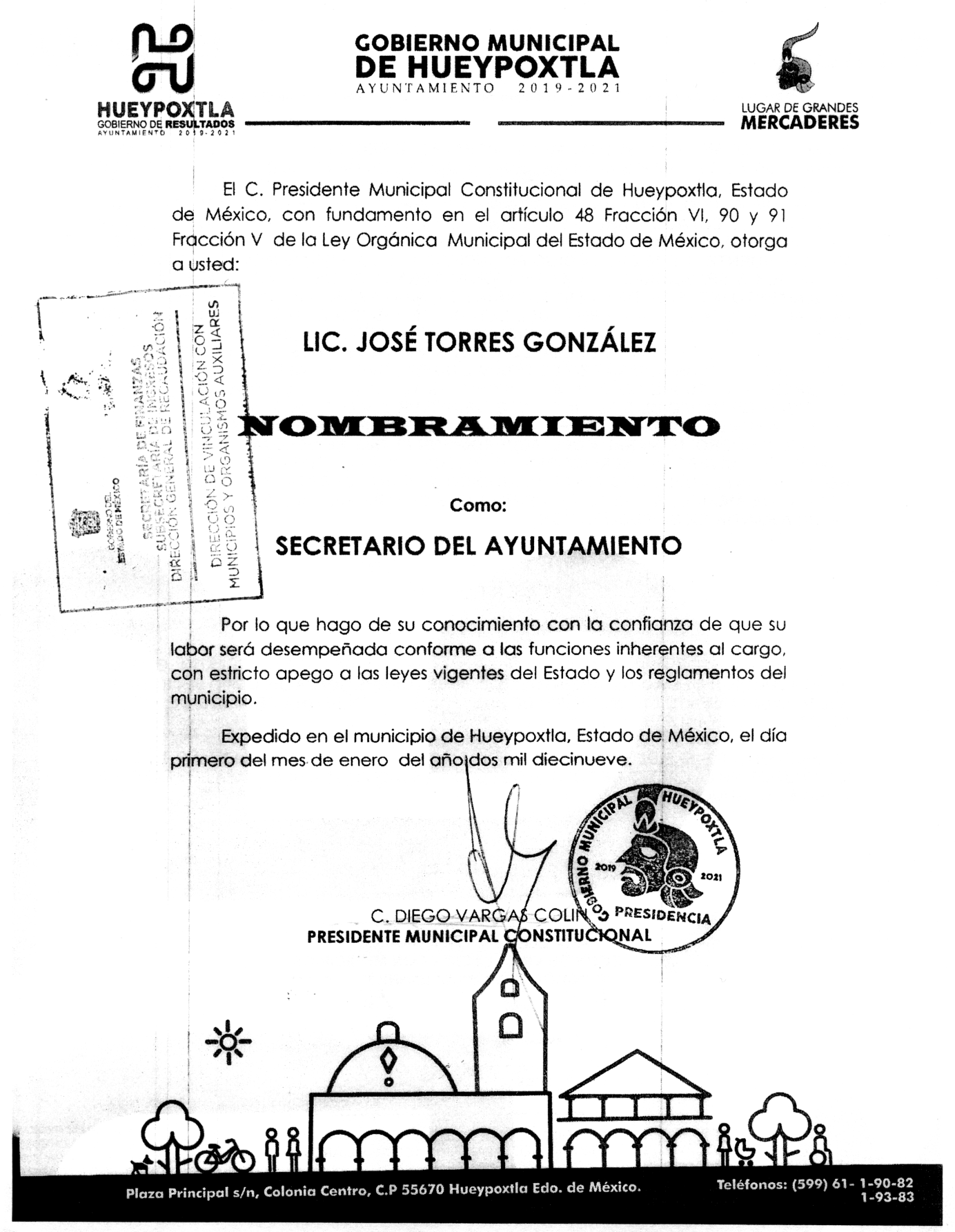 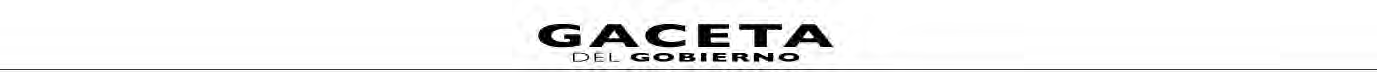 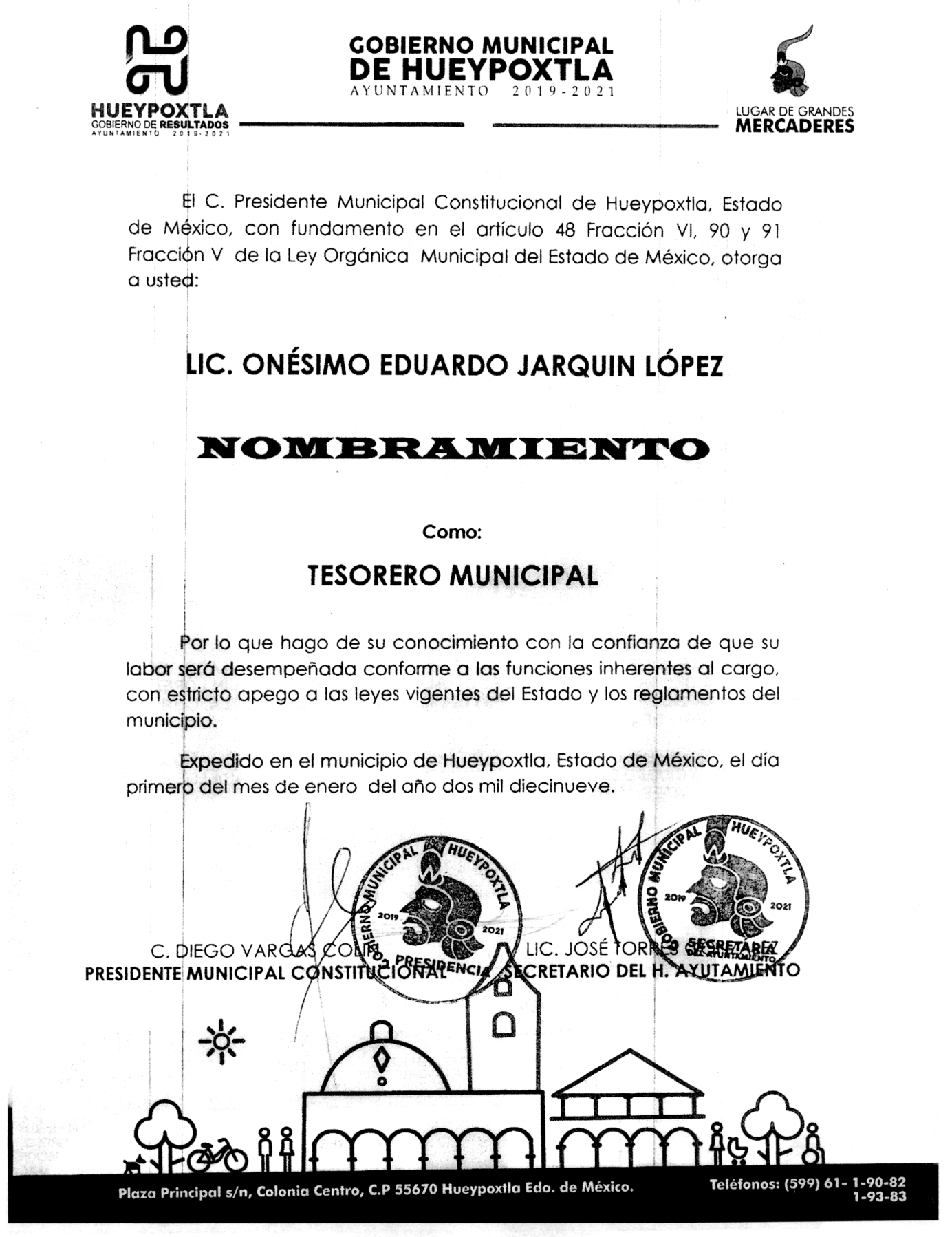 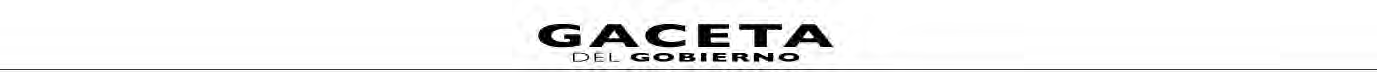 CONVENIO DE COLABORACIÓN ADMINISTRATIVA EN MATERIA HACENDARIA, PARA LA RECAUDACIÓN Y FISCALIZACIÓN DEL IMPUESTO PREDIAL Y SUS ACCESORIOS LEGALES, QUE CELEBRAN, POR UNA PARTE, EL PODER EJECUTIVO DEL GOBIERNO DEL ESTADO DE MÉXICO, POR CONDUCTO DE LA SECRETARÍA DE FINANZAS, REPRESENTADA POR EL SECRETARIO DE FINANZAS, RODRIGO JARQUE LIRA, A QUIEN, EN LO SUCESIVO SE LE DENOMINARÁ “LA SECRETARÍA”, Y POR LA OTRA PARTE, EL H. AYUNTAMIENTO DEL MUNICIPIO DE IXTLAHUACA, ESTADO DE MÉXICO, REPRESENTADO POR EL PRESIDENTE MUNICIPAL CONSTITUCIONAL, C. JUAN LUIS SOLALINDE TREJO, ASISTIDO POR EL SECRETARIO DEL AYUNTAMIENTO, C. MIGUEL ALEJANDRO SÁNCHEZ DÍAZ, Y EL TESORERO MUNICIPAL, C. ÁNGEL SILVA NOLASCO, A QUIENES, EN LO SUCESIVO SE LES DENOMINARÁ “EL MUNICIPIO”; Y EN SU CONJUNTO, SE LES DENOMINARÁ “LAS PARTES”, AL TENOR DE LOS ANTECEDENTES, DECLARACIONES Y CLÁUSULAS SIGUIENTES:A N T E C E D E N T E SQue los artículos 40 y 115 primer párrafo de la Constitución Política de los Estados Unidos Mexicanos, establecen como forma de gobierno una república representativa, democrática y federal compuesta de estados libres y soberanos en todo lo concerniente a su régimen interior, que tienen como base de su división territorial y de su organización política y administrativa, el municipio libre.Que de conformidad con lo dispuesto por el artículo 115 fracción IV de la Carta Magna, los municipios administrarán librement e su hacienda, la cual se formará de los rendimientos de los bienes que les pertenezcan, así como de las contribuciones y otros ingresos que las legislaturas establezcan a su favor, entre los que se encuentran, los relacionados con la propiedad inmobiliaria; asi mismo, dicha fracción en su inciso a), párrafo segundo, faculta a los municipios para celebrar convenios con el Estado para que éste se haga cargo de algunas de las funciones relacionadas con la administración de las contribuciones señaladas.Que resulta conveniente hacer eficiente la función recaudadora en materia del Impuesto Predial previsto en la Ley de Ingresos de los Municipios del Estado de México del ejercicio fiscal correspondiente, así como en el Código Financiero del Estado de Méxi co y Municipios, en vigor.Por lo anterior, el Poder Ejecutivo del Gobierno del Estado de México considera viable promover la colaboración y asunción de funciones con “EL MUNICIPIO”, así como brindar apoyo administrativo y jurídico para que “LA SECRETARÍA” realice, entre otras funciones, las de recaudación, fiscalización, atención al contribuyente, vigilancia de obligaciones omitidas, determinación de los créditos fiscales mediante el ordenamiento y la práctica de visitas domiciliarias, el requerimiento de los documentos necesar ios para comprobar el cumplimiento de las disposiciones fiscales y la verificación física, clasificación o valuación de los bienes inmuebles relacionados con las obligaciones fiscales, imposición de multas, notificación y cobro del impuesto predial, incluyendo los accesorios legales que se generen, a través del procedimiento administrativo de ejecución y la autorización del pago a plazos (diferido o en parcialidades), conforme a las disposiciones legales vigentes.Bajo este tenor, “LAS PARTES” que intervienen en el presente Convenio de Colaboración Administrativa, formulan las siguientes:D E C L A R A C I O N E SDe “LA SECRETARÍA”Que en términos de lo previsto en los artículos 40, 42 fracción I, 43 y 115 párrafo primero, de la Constitución Política de los Estados Unidos Mexicanos; 1 y 112 primer párrafo, de la Constitución Política del Estado Libre y Soberano de México, el Estado de México es parte integrante de la Federación, libre y soberano en todo lo concerniente a su régimen interior, integrado en su división territorial y organización política y administrativa por los municipios y su representante cuenta con facultades para convenir en el ámbito de sus respectivas atribuciones.Que “LA SECRETARÍA”, es  la  dependencia  encargada  de  la  planeación,  programación,  presupuestación  y evaluación de las actividades del Poder Ejecutivo en cuanto a la administración financiera y tributaria de la hacienda pública  del Estado, de practicar revisiones y auditorías a los causantes, ejercer la facultad económico-coactiva conforme a las leyes relativas, asimismo, puede celebrar convenios con los Ayuntamientos en materia hacendaria para recaudar los  impuestos municipales, asumiendo la calidad de autoridad fiscal Municipal, respecto de las funciones coordinadas, en términos de lo establecido en los artículos 19 fracción III, 23 y 24 fracciones II, IV, VI, VIII y LXIV de la Ley Orgánica de la Administración Pública del Estado de México; 16, 17 y 218 del Código Financiero del Estado de México y Municipios.Que el Secretario de Finanzas, Rodrigo Jarque Lira, es autoridad fiscal y cuenta con la atribución para suscribir el presente Convenio, en términos de lo previsto por los artículos 2, 4 fracción I y 6  del Reglamento Interior de la Secretaría de Finanzas, considerando que a  “LA SECRETARÍA”, como dependencia del Ejecutivo Estatal, le corresponde suscribir convenios de coordinación con los gobiernos municipales con relación al ejercicio de las atribuciones que tiene conferidas, contando con el nombramiento expedido a su favor por el Gobernador Constitucional del Estado de México, Lic. Alfredo del Mazo Maza, de fecha 16 de septiembre de 2017, el cual se integra en copia fotostática al presente instrumento como ANEXO “A”.Que señala como domicilio para los efectos del presente Convenio, el ubicado en la calle de Lerdo Poniente número 300, primer piso, puerta 250, Palacio del Poder Ejecutivo, Colonia Centro, Código Postal 50000, Toluca, Estado de México.De “EL MUNICIPIO”Que es la base de la división territorial y de la organización política y administrativa del Estado, investido de personalidad jurídica propia, con capacidad para celebrar convenios con el Estado para que éste se haga cargo de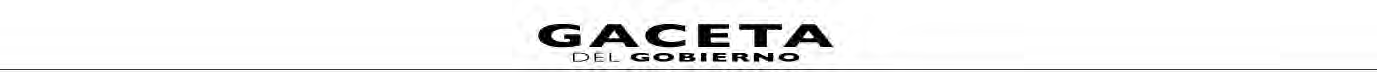 algunas de las funciones relacionadas con la administración de las contribuciones establecidas sobre la propied ad inmobiliaria de conformidad con lo establecido en los artículos 115 fracciones II párrafo primero y IV párrafo primero inciso a) de la Constitución Política de los Estados Unidos Mexicanos, 1, 112 y 125 fracción I último párrafo de la Constitución Política del Estado Libre y Soberano de México y 31 fracción II de la Ley Orgánica Municipal del Estado de México.Que en términos de lo que establece el primer párrafo del artículo 125 de la Constitución Política del Estado Libre y Soberano de México, los municipios administran libremente su hacienda, la cual se forma de los rendimientos de los bienes que les pertenezcan.Que mediante acuerdo IXT-AYU/096/2019, tomado en la XIII Sesión Ordinaria de Cabildo, celebrada en fecha tres de abril del año dos mil diecinueve, de la que se agrega certificación al presente como ANEXO “B”, se autorizó al Presidente Municipal Constitucional, C. JUAN LUIS SOLALINDE TREJO, para celebrar el presente Convenio de Colaboración Administrativa en nombre y representación de “EL MUNICIPIO”, con vigencia al año 2021, conforme a las atribuciones previstas en los artículos 128 fracciones II y V de la Constitución Política del Estado Libre y Soberano de México; 31 fracciones II y XLVI, 48 fracciones II y XXIII y 50 de la Ley Orgánica Municipal del Estado de México y 17 párrafo primero del Código Financiero del Estado de México y Municipios.Que el Secretario del Ayuntamiento, C. MIGUEL ALEJANDRO SÁNCHEZ DÍAZ, en términos de lo que establece el artículo 91 fracción V de la Ley Orgánica Municipal del Estado de México, tiene la atribución de validar con su firma, los documentos oficiales emanados del H. Ayuntamiento y de cualquiera de sus integrantes.Que el Tesorero Municipal, C. ÁNGEL SILVA NOLASCO, autoridad encargada de administrar la hacienda pública municipal, de recaudar los ingresos municipales y de aplicar el procedimiento administrativo de ejecución; asimismo, participa en la formulación de convenios fiscales que suscriba “EL MUNICIPIO”, lo anterior en términos de lo dispuesto en los artículos 93 y 95 fracciones I, II y VIII de la Ley Orgánica Municipal del Estado de México y 16 del Código Financiero del Estado de México y Municipios.Que acreditan su cargo a través de los siguientes documentos jurídicos, mismos que se integran en copia certificada al presente como ANEXO “C”.Presidente Municipal Constitucional, C. JUAN LUIS SOLALINDE TREJO, constancia de Mayoría de fecha cuatro de julio de dos mil dieciocho, expedida por el Instituto Electoral del Estado de México.Secretario del Ayuntamiento, C. MIGUEL ALEJANDRO SÁNCHEZ DÍAZ, nombramiento de fecha primero de enero   de dos mil diecinueve, expedido por el Presidente Municipal Constitucional,  C.  JUAN  LUIS SOLALINDE TREJO.Tesorero Municipal, C. ÁNGEL SILVA NOLASCO, nombramiento de fecha primero de enero de dos mil diecinueve, expedido por el Presidente Municipal Constitucional, C. JUAN LUIS SOLALINDE TREJO.II.7	Que tiene su domicilio en: Plaza Rayón No. 1, Ixtlahuaca, Estado de México. C.P 50740.De “LAS PARTES”Que a petición de “EL MUNICIPIO” el Gobierno del Estado de México realizará las funciones de administración y fiscalización del Impuesto Predial que se convienen en el presente instrumento jurídico con la finalidad de emprender un amplio y concentrado programa de colaboración, asunción de funciones y servicios, procurando nuevas formas y técnicas de acercar los servicios a la comunidad que favorezcan su eficiencia y eficacia, a partir de una colaboración intergubernamental para la adecuada recaudación del Impuesto Predial y sus accesorios, por ende “LA SECRETARÍA” será considerada en el ejercicio de las facultades a que se refiere el presente convenio, como autoridad fiscal municipal.Que las autoridades de “EL MUNICIPIO” han resuelto convenir con “LA SECRETARÍA” la ejecución de facultades por parte de las autoridades fiscales estatales, quienes para la administración del Impuesto Predial, serán consideradas en el ejercicio de las mismas, como autoridades fiscales municipales, sin menoscabo de su autonomía territorial.Que al amparo de las declaraciones expuestas, el Código Financiero del Estado de México y Municipios, dispone en su artículo 17 párrafo primero que el Estado, los municipios y los organismos públicos descentralizados podrán celebrar convenios para la administración y recaudación de contribuciones y aprovechamientos; y en este caso se considerarán autoridades fiscales, quienes asuman la función en los términos de los convenios que suscriban.Que se reconocen mutuamente la personalidad jurídica y capacidad legal con la que comparecen a la suscripción de este instrumento, por lo que están de acuerdo en someterse a las siguientes:C L Á U S U L A S OBJETOPRIMERA.- El objeto del presente Convenio de Colaboración Administrativa en materia Hacendaria, es que “LA SECRETARÍA”realice las funciones que enseguida se enlistan conforme a las disposiciones legales aplicables, vigentes en el momento de su causación, así como las normas de procedimientos que se expidan con posterioridad, en relación con los contribuyentes del Impuesto Predial de “EL MUNICIPIO”.Recibir de los contribuyentes las declaraciones del Impuesto Predial.Atender a los contribuyentes.Controlar, vigilar y asegurar el cumplimiento de las obligaciones fiscales omitidas en materia del Impuesto Predial, a través de requerimientos o cartas invitación, por prioridad de acuerdo a su impacto recaudatorio.Imponer multas por las infracciones cometidas por los contribuyentes, conforme a lo previsto en el artículo 361 del Código Financiero del Estado de México y Municipios; así como condonar dichas multas, atendiendo a lo previsto enel artículo 364 del referido ordenamiento legal, de acuerdo a las Reglas de Carácter General que se encuentranvigentes.Tramitar y resolver las solicitudes de aclaración que presenten los contribuyentes, sobre problemas relacionados con imposición de multas y requerimientos.Determinar  y  cobrar  el  Impuesto  Predial,  incluyendo  los  accesorios  legales  que  se  generen,  a  través  delProcedimiento Administrativo de Ejecución.Autorizar el pago a plazos, ya sea diferido o en parcialidades, conforme a lo previsto en el artículo 32 del Código Financiero del Estado de México y Municipios.Notificar los actos administrativos y las resoluciones dictadas por sus unidades administrativas, en el ejercicio de las funciones convenidas.Ejercer las facultades de comprobación en términos de lo previsto en el artículo 48 del citado Código, incluyendo las atribuciones y los procedimientos inherentes a dichas facultades.En materia de declaratorias de prescripción de créditos fiscales y de extinción de facultades de la autoridad fiscal, tratándose de la contribución objeto de este Convenio, “LA SECRETARÍA” tramitará y resolverá en los términos delos artículos 43 y 46 fracción II inciso C), del Código Financiero del Estado de México y Municipios.Actualizar el padrón del Impuesto Predial, en cuanto a los valores catastrales y movimientos presentados, a través de  la  información  que  proporcione  “EL  MUNICIPIO”,  el  Instituto  de  Información  e  Investigación  Geográfica,Estadística y Catastral del Estado de México (IGECEM), así como la que obtenga “LA SECRETARÍA” en el ejercicio de las facultades convenidas.Llevar a cabo el Procedimiento Administrativo de Ejecución para hacer efectivos los créditos fiscales que determine, respecto del padrón de contribuyentes que le proporcione “EL MUNICIPIO”.Modificar o revocar las resoluciones de carácter individual no favorables a un particular, conforme a las disposiciones legales aplicables.DE LAS FUNCIONES CATASTRALESSEGUNDA.- En virtud de que no existe inconveniente técnico jurídico por parte del IGECEM, “LAS PARTES” convienen en que“LA SECRETARIA” realice las siguientes funciones en materia catastral:Requerir y analizar la información de cartografía lineal a nivel manzana, planos de uso de suelo, así como la información relativa a la clave catastral, superficie de terreno y de construcción, valor catastral del terreno de construcción total, proporcionada por “EL MUNICIPIO” o el IGECEM.Seleccionar zonas o manzanas para realizar la verificación.Seleccionar los predios sujetos a verificación.Verificar los predios a través del plano de ubicación e información básica con base en las áreas designadas por la Dirección General de Recaudación conforme a las atribuciones conferidas.Realizar una verificación tomando como base la información proporcionada por “EL MUNICIPIO” en el padróncatastral, asentando los resultados de la verificación en el formato denominado “cédula de verificación catastral”.Remitir  la  información  obtenida  a  “EL  MUNICIPIO”  para  que  actualice  el  padrón  catastral  conforme  a  los procedimientos estipulados en la legislación vigente.Realizar notificaciones de los documentos que sean emitidos por “EL MUNICIPIO” en materia de actualización catastral.De la información obtenida derivada del proceso de verificación catastral en campo, realizar la actualización del padrón catastral en el SIIGEM, así como en el Sistema de Gestión Catastral del Municipio, conforme a lo establecidoen el Titulo Quinto del Código Financiero del Estado de México y Municipios y su reglamento, en cuanto a lasdiferencias de superficies de construcción y valor catastral.”DE LA COMPETENCIATERCERA.- “LA SECRETARÍA” ejercerá las funciones convenidas en el presente instrumento jurídico por conducto de las Direcciones Generales de Recaudación y Fiscalización, a través de su Dirección de Área Competente, de la Delegación FiscalToluca, el Centro de Servicios Fiscales Ixtlahuaca, la Delegación de Fiscalización de Toluca, así como de la Procuraduría Fiscal, enel ámbito de su competencia y en su carácter de autoridades fiscales, de conformidad con la normatividad aplicable.COORDINACIÓN OPERATIVACUARTA.- “LA SECRETARÍA” llevará a cabo las acciones descritas en la Cláusula PRIMERA con base en lo establecido en la Ley de Ingresos de los Municipios del Estado de México, Ley Orgánica de la Administración Pública del Estado de México, CódigoFinanciero  del  Estado  de  México  y  Municipios,  Código  Administrativo  del  Estado  de  México,  Código  de  Procedimientos Administrativos del Estado de México, Reglamento Interior de la Secretaría de Finanzas, Acuerdo mediante el cual el DirectorGeneral de Fiscalización de la Subsecretaría de Ingresos de la Secretaría de Finanzas, delega facultades a los Directores de Área de Operación Regional, Procedimientos Legales y Normativos y Verificación Aduanera, y a los Delegados de Fiscalización deCuautitlán Izcalli, Ecatepec, Naucalpan, Nezahualcóyotl, Tlalnepantla y Toluca y Acuerdo por el que se Delegan Facultades enFavor de Diversos Servidores Públicos de la Dirección General de Recaudación, publicado en el Periódico Oficial “Gaceta del Gobierno” el 7 de septiembre de 2016, así como cualquier disposición legal, criterio, normatividad o lineamiento inherente al objetodel presente Convenio y que le sean aplicables a “LAS PARTES”.“EL MUNICIPIO” podrá en cualquier momento ejercer las atribuciones que refiere la cláusula PRIMERA de este convenio aun cuando hayan sido conferidas expresamente a “LA SECRETARÍA”, respecto de los contribuyentes que integran el padrón proporcionado; siempre y cuando, “EL MUNICIPO”, lo notifique a “LA SECRETARÍA” con 10 (diez) días naturales de anticipación al ejercicio de  las funciones, y que “LA SECRETARÍA” no  haya  iniciado el Procedimiento Administrativo  de  Ejecución  o que habiéndolo iniciado, no se hubiere realizado el fincamiento de remate o adjudicación de los bienes embargados.Lo anterior, siempre y cuando, “EL MUNICIPIO”, realice la recaudación por concepto del Impuesto Predial, a través de la Caja General de Gobierno de la Subsecretaría de Tesorería, en Instituciones del Sistema Financiero Mexicano, o en los establecimientos autorizados para tal efecto.“LAS PARTES” establecerán un programa de trabajo respecto de las funciones señaladas en la cláusula PRIMERA, dentro de los 30 (treinta) días naturales siguientes a la firma del presente convenio, el cual podrá ser actualizado en cualquier momento, previo consentimiento de “LAS PARTES”.OBLIGACIONES DE “LAS PARTES”QUINTA.- Para la realización de las funciones convenidas, “LAS PARTES” acuerdan y se obligan a lo siguiente.De “LA SECRETARÍA”Recaudar los ingresos por concepto de Impuesto Predial, a través de la Caja General de Gobierno de la Subsecretaría de Tesorería, en Instituciones del Sistema Financiero Mexicano, o en los establecimientos autorizados para tal efecto.Para lo anterior, deberá emitir y poner a disposición de los contribuyentes, mediante la clave catastral correspondiente, en la  página  electrónica  www.edomex.gob.mx,  opción  Pagos,  Impuestos,  Servicios  Públicos, Pago  Predial;  el  FormatoUniversal de Pago, el cual contendrá los conceptos e importe a pagar, así como la Línea de Captura Estatal.Recaudar los pagos del Impuesto Predial, y accesorios legales que se generen por la falta de pago oportuno, conforme a lo previsto en el Código Financiero del Estado de México y Municipios, en Instituciones del Sistema Financiero Mexicano oestablecimientos autorizados para tal efecto.Entregar a “EL MUNICIPIO” dentro del plazo establecido en la cláusula DÉCIMA del presente Convenio, el importe que le corresponda por la recaudación efectivamente obtenida por concepto del Impuesto Predial y sus accesorios, disminuido de las comisiones bancarias y los gastos de ejecución que en su caso se hayan generado.Poner a disposición de los contribuyentes y/o de “EL MUNICIPIO” las herramientas informáticas con que cuente, para la correcta presentación de las obligaciones fiscales, respecto del Impuesto Predial.Recibir la información del Padrón  de  Contribuyentes  del  Impuesto  Predial  que  “EL  MUNICIPIO”  le  proporcione, actualizarla y en su caso, incrementar los registros de los sujetos obligados, con base en la información que obtenga delIGECEM.Proporcionar a los contribuyentes del Impuesto Predial, los servicios de orientación y asistencia de manera gratuita para el correcto cumplimiento de sus obligaciones fiscales.Asimismo,  atenderá  y  responderá  por  escrito  con  copia  a  “EL  MUNICIPIO”,  las  quejas  y  sugerencias  que  loscontribuyentes presenten, relacionadas con las facultades convenidas y que refieran al padrón de contribuyentes que “EL MUNICIPIO” proporcione a “LA SECRETARÍA” para la consecución del objeto del presente Convenio.Controlar, vigilar y asegurar el cumplimiento de las obligaciones fiscales en materia del Impuesto Predial, respecto del padrón  de contribuyentes que le proporcione “EL MUNICIPIO”, conforme al programa de trabajo que se indica en el último párrafo de la Cláusula CUARTA del presente instrumento jurídico.Para tal efecto emitirá cartas invitación y requerimientos de obligaciones omitidas, conforme a lo dispuesto en el artículo 20 Bis del Código Financiero del Estado de México y Municipios.Publicar, en su caso, a través del portal electrónico del Gobierno del Estado de México las bonificaciones que hace mención la Ley de Ingresos de los Municipios del Estado de México respecto a grupos vulnerables.Determinar los créditos fiscales a cargo de los contribuyentes que presenten adeudos del Impuesto Predial, conforme al padrón de contribuyentes que le proporcione “EL MUNICIPIO”, o de aquellos que conozca en ejercicio de las atribucionesconvenidas, adjuntando el Formato Universal de Pago, con la finalidad de facilitar a los deudores el pago del crédito fiscal a su cargo, a través de las facultades de verificación y fiscalización.Determinar  los  accesorios  causados  por  la  omisión  del  pago  del  Impuesto  Predial  e  imponer  las  multas  por  lasinfracciones cometidas por los contribuyentes, conforme a lo previsto en el artículo 361 del Código Financiero del Estado de México y Municipios.Supervisar cada una de las etapas del Procedimiento Administrativo de Ejecución para hacer efectivo el cobro de los créditos fiscales que administre, conforme a las disposiciones del Código Financiero del Estado de México y Municipios ydemás relativas y aplicables.Adjudicar a favor de “EL MUNICIPIO”, los bienes embargados por “LA SECRETARÍA” en el ejercicio de sus atribuciones relativas a la aplicación del Procedimiento Administrativo de Ejecución en los casos y de acuerdo con los procedimientosprevistos en los artículos 425 y 426 del Código Financiero del Estado de México y Municipios, respecto de los créditosfiscales que administre “LA SECRETARÍA”.Cuando  existan  excedentes  obtenidos  por  la adjudicación  de  bienes  muebles  e  inmuebles,  "EL  MUNICIPIO"  será responsable de entregarlos al contribuyente o responsable solidario.En caso de litigios derivados de la adjudicación de bienes a favor de "EL MUNICIPIO", en los que exista resolución que obligue a “LA SECRETARÍA” a pagar algún monto al contribuyente, “LA SECRETARÍA”, podrá, en su caso, descontardicha cantidad de la recaudación mensual a que se refiere la Cláusula OCTAVA del presente instrumento jurídico.Coadyuvar con “EL MUNICIPIO” para integrar, conservar y mantener actualizado el padrón catastral, conforme las siguientes acciones:Revisar la carpeta manzanera.Analizar los predios susceptibles a efectuar verificación catastral.Seleccionar los predios sujetos a verificación.Inspeccionar físicamente los predios a través del plano de ubicación e información básica. El verificador realiza una primera inspección sobre las dimensiones del inmueble, terreno y construcción.Cotejar la información recabada en campo respecto a la contenida en el plano base proporcionado por el municipio.Concentrar la información de forma pormenorizada por predio en registro gráfico y alfanumérico.Entregar periódicamente los resultados  de actualización del padrón catastral obtenidos directamente al personal designado por la autoridad municipal.Autorizar el pago a plazos, ya sea diferido o en parcialidades.Llevar a cabo las facultades de revisión y comprobación fiscal a los contribuyentes omisos.Integrar un expediente por cada contribuyente para “EL MUNICIPIO”, el cual deberá contener la documentación generada en el ejercicio de las funciones convenidas en el presente instrumento.Dichos  expedientes  serán  entregados  a  “EL MUNICIPIO”,  por  conducto  de  la  Dirección  de  Área  Competente  y/oDelegación Fiscal Toluca y/o Centro de Servicios Fiscales Ixtlahuaca y la Delegación de Fiscalización de Toluca, una vez que hayan concluido los procedimientos correspondientes en el ámbito de su competencia o el contribuyente haya cubierto en forma total el crédito fiscal a su cargo.Cuidar que la operación y ejecución de las funciones convenidas se realicen conforme a las disposiciones fiscales vigentes y aplicables.No podrá concesionar, subcontratar, ni comprometer con terceros la realización de las acciones objeto de este Convenio.Capacitar a los servidores públicos de “EL MUNICIPIO” que utilicen el Portal del Gobierno del Estado, para que puedan emitir líneas de captura y efectuar movimientos al padrón para realizar condonaciones autorizadas por las autoridadescompetentes de “EL MUNICIPIO” en los sistemas informáticos que “LA SECRETARÍA” desarrolle.De “EL MUNICIPIO”Enviar a “LA SECRETARÍA” por conducto de la Dirección General de Recaudación, el padrón de los contribuyentes del Impuesto Predial, conforme al programa de trabajo que acuerde con ésta, dentro de los 30 (treinta) días naturales siguientes a la firma del presente Convenio.Proporcionar en forma completa, correcta y oportuna la información adicional que le solicite las Direcciones Generales de Recaudación y Fiscalización, a través de su Dirección de Área Competente, de la Delegación Fiscal Toluca, el Centro de Servicios Fiscales Ixtlahuaca, la Delegación de Fiscalización de Toluca y la Procuraduría Fiscal dependientes de “LA SECRETARÍA”, relacionada con las facultades convenidas.A partir del inicio de la vigencia del presente Convenio, los pagos por concepto de Impuesto Predial, se realizarán a través de la Caja General de Gobierno de la Subsecretaría de Tesorería, en Instituciones del Sistema Financiero Mexicano, o enlos establecimientos autorizados para tal efecto; así como en la Tesorería Municipal y en las Instituciones con las cuales“EL MUNICIPIO” ya tiene convenio; no obstante, podrá ejercer acciones relacionadas con la orientación, atención a contribuyentes y la emisión de Formatos Universales de Pago a través de la página electrónica del Gobierno del Estado de México, referida en la cláusula QUINTA fracción I inciso 1) segundo párrafo.Informar a más tardar con 5 (cinco) días hábiles de anticipación a “LA SECRETARÍA” cuando se efectúen cambios de valor catastral, respecto de los predios que se encuentren dentro del padrón de créditos que ésta administre, así como decambios  derivados  de  la  traslación  de  dominio  de  los  mismos,  o  con  motivo  de  fusión,  subdivisión,  lotificación,relotificación, fracción o cambio de uso de suelo.Recoger  por  sus  propios  medios  los  bienes  muebles  que  sean  adjudicados  a  su  favor,  en  el  depósito  de  “LASECRETARÍA” en el que hayan quedado resguardados.Cuando el bien (mueble o inmueble) adjudicado sea el único con el que se cubra el crédito principal y accesorios legales, “EL MUNICIPIO” está obligado a retribuir en importe líquido, los gastos de ejecución que le correspondan a “LA SECRETARÍA”, en forma inmediata mediante el Formato Universal de Pago Estatal que le será entregado por ésta última a “EL MUNICIPIO” y que contendrá la línea de captura con el concepto correspondiente.A solicitud de los contribuyentes, emitir y poner a su disposición el Formato Universal de Pago, el cual contendrá los conceptos e importe a pagar, así como la línea de captura estatal.Poner a disposición de “LA SECRETARÍA” las herramientas informáticas con que cuente, para la correcta presentaciónde las obligaciones fiscales, respecto del Impuesto Predial.Para efecto de comunicación vía correo electrónico, “EL MUNICIPIO” deberá proporcionar una cuenta de correo pública o institucional que lo identifique; a efecto de salvaguardar la información confidencial en términos de la cláusula DÉCIMANOVENA.Coadyuvar con “LA SECRETARÍA” en el desempeño de las funciones catastrales establecidas en la cláusula SEGUNDA del presente documento jurídico, debiendo, en su caso, facilitar, a “LA SECRETARÍA” los recursos materiales necesarios para el desempeño de dichas funciones, además de aquellas que serán establecidas en el programa de trabajo que se acuerde.Expedir constancias de habilitación e identificación al personal de “LA SECRETARÍA”, que realizará notificaciones de los documentos que sean emitidos por “EL MUNICIPIO” en materia de actualización catastral.Recibir y resolver las solicitudes presentadas por los contribuyentes respecto de la devolución de cantidades pagadasindebidamente o en demasía y, en su caso, efectuar el pago correspondiente.DE LOS CRÉDITOS FISCALESSEXTA.- Los créditos fiscales que "EL MUNICIPIO" proporcionará a "LA SECRETARÍA" para su recuperación, deberán reunir las siguientes características.Estar firmes, es decir, cuando han transcurrido los términos legales para su impugnación, cuando exista desistimiento al medio de defensa de que se trate o cuando la resolución correspondiente ya no admita medio de defensa alguno.Que no se trate de créditos fiscales en los cuales "EL MUNICIPIO" haya iniciado el Procedimiento Administrativo deEjecución.Que los créditos fiscales no hayan prescrito para su acción de cobro, conforme al artículo 43 del Código Financiero del Estado de México y Municipios.DE LOS BENEFICIOS FISCALESSÉPTIMA.- En caso de que “EL MUNICIPIO”, desee otorgar beneficios fiscales a los contribuyentes del Impuesto Predial en ejercicio de las facultades que le confiere la Ley de Ingresos de los Municipios del Estado de México del ejercicio fiscal qu ecorresponda y el Código Financiero del Estado de México y Municipios, lo informará a “LA SECRETARÍA” dentro de los 10 (diez)días hábiles anteriores a su entrada en vigor, a fin de que de manera conjunta determinen las acciones a seguir para su aplic ación en el sistema informático desarrollado por “LA SECRETARÍA”.Aquellos contribuyentes que se beneficien de los estímulos fiscales que otorgue “EL MUNICIPIO”, se sujetarán a los requisitos que se señalen en la página electrónica www.edomex.gob.mx Portal de Servicios al Contribuyente Pagos Electrónicos.DE LA RECAUDACIÓNOCTAVA.- De la recaudación efectiva obtenida, “LA SECRETARÍA” descontará lo siguiente:Las comisiones bancarias y/o administrativas, que se generen por la recepción de pagos y/o transferencias bancarias.Los gastos de ejecución que en su caso se hayan generado con motivo del cobro coactivo del Impuesto Predial.Aquellas cantidades que este obligada “LA SECRETARÍA” a pagar a los contribuyentes, derivado de los litigios a que se refiere la Cláusula QUINTA fracción I numeral 12 en su último párrafo.Las cantidades recaudadas por “LA SECRETARÍA” al amparo del presente convenio, correspondientes a las multas por control de obligaciones impuestas en términos del artículo 20 bis del Código Financiero del Estado de México y Municipios, no serán consideradas para efectos del presente convenio como recaudación efectivamente obtenida, por lo cual, serán administradas y ejercidas por “LA SECRETARÍA”.DE LOS REPORTES DE INFORMACIÓNNOVENA.- “LA SECRETARÍA” por conducto de la Dirección General de Recaudación, mensualmente, a través del Sistema Integral de Ingresos del Gobierno del Estado de México (SIIGEM), pondrá a disposición de la Tesorería de “EL MUNICIPIO”,dentro de los 10 (diez) días hábiles siguientes al mes que se reporta, un informe de las acciones de comprobación, vigilancia,determinación de créditos fiscales, imposición de multas y cobro a través del procedimiento administrativo de ejecución que h aya realizado a los contribuyentes del Impuesto Predial administrados por “LA SECRETARÍA”; asimismo, del importe efectivamente recaudado, así como el relativo a las comisiones bancarias y/o gastos de ejecución que se hayan generado con motivo de la operación de las acciones convenidas, conforme a la cláusula anterior.Ante la imposibilidad de poner a disposición el informe referido en el párrafo anterior a “EL MUNICIPIO”, por causas de fuerza mayor no atribuibles a “LA SECRETARÍA”, por excepción podrá ser entregado en forma impresa y en medio magnético.En caso de inconformidad, “EL MUNICIPIO” lo hará del conocimiento de “LA SECRETARÍA”, a fin de conciliar cifras conforme a la cláusula DÉCIMA PRIMERA.DE LA DISPERSIÓN DE LA RECAUDACIÓNDÉCIMA.- El importe resultante de la aplicación de la Cláusula OCTAVA, será depositado a “EL MUNICIPIO”, a la cuenta bancaria que señale, mediante transferencia electrónica, a más tardar al siguiente día hábil del registro de su recepción, con base a lainformación proporcionada de manera oficial.DE LA CONCILIACIÓNDÉCIMA PRIMERA.- “EL MUNICIPIO” analizará las cifras relacionadas con el importe efectivamente recaudado y el correspondiente a los conceptos detallados en los incisos a) y b) de la cláusula OCTAVA del presente convenio, los res ultados de dicho análisis lo informará a “LA SECRETARÍA” mediante escrito dentro de los 5 (cinco) días hábiles siguientes a aquel en que “LA SECRETARÍA” le haga entrega del informe a que refiere la cláusula NOVENA del presente instrumento.De existir diferencia conforme a lo señalado en el párrafo anterior, éstas serán aclaradas por “LA SECRETARÍA” en un plazo de 10 (diez) días hábiles siguientes a aquel en que reciba por parte de “EL MUNICIPIO” el resultado del análisis realizado; de ser procedentes las aclaraciones reportadas, “LA SECRETARÍA” realizará  los ajustes que  correspondan y  lo  informará a “EL MUNICIPIO” en el plazo citado.En caso de no recibirse aclaraciones por parte de “EL MUNICIPIO” en el plazo a que refiere el primer párrafo de esta cláusula, se tendrán por aceptados los datos contenidos en el informe que rinda “LA SECRETARÍA” en cumplimiento a la cláusula NOVENA.FACULTADES RESERVADASDÉCIMA SEGUNDA.- Previa comunicación que tengan “LAS PARTES”, “EL MUNICIPIO”, tendrá facultades reservadas para la recaudación y fiscalización del impuesto, siempre y cuando “LA SECRETARÍA” no haya efectuado el mismo, de ser así, continuaráel procedimiento realizado por “LA SECRETARIA” y se dejará insubsistente el iniciado por “EL MUNICIPIO”, precisándose en el documento correspondiente tal hecho.RECURSOS HUMANOS Y MATERIALESDÉCIMA TERCERA.- “LA SECRETARÍA” ejercerá plena, legal y jurídicamente las funciones operativas y administrativas para la vigilancia y recuperación de los créditos fiscales del Impuesto Predial y sus accesorios legales, respecto del padrón de contribuyentes que “EL MUNICIPIO” le remita, con cargo a sus recursos humanos y presupuestales.FORMAS OFICIALESDÉCIMA CUARTA.- “LA SECRETARÍA”, queda expresamente facultada para que, en el cumplimiento de las funciones operativas de colaboración que le corresponden según el presente Convenio, utilice las formas oficiales de pago y demás documentosjurídicos que ha empleado para la recaudación de las contribuciones estatales, en el entendido de que en dichos documentos seconsignarán las disposiciones jurídicas fiscales municipales y estatales que correspondan.PUBLICIDADDÉCIMA QUINTA.- “LA SECRETARÍA” podrá utilizar los documentos y publicidad necesarios para la realización de las acciones descritas en la cláusula PRIMERA del presente Convenio, con los emblemas institucionales del Gobierno del Estado de México, y en caso de que utilice los emblemas de “EL MUNICIPIO”, deberá solicitar autorización, previo a la emisión de los productos publicitarios.Asimismo, deberá difundir en los medios electrónicos y en las instalaciones de las oficinas en donde se preste el servicio aquí convenido, la publicidad que “EL MUNICIPIO” emita para conocimiento del público en general.DE LA NORMATIVIDADDÉCIMA SEXTA.- “LA SECRETARÍA” y “EL MUNICIPIO” acuerdan que lo no previsto en el presente Convenio, así como los derechos y obligaciones de ambas, se someterán a lo establecido en la legislación fiscal, así como en los criterios, lineamie ntos, normatividad y reglas de carácter general que en su caso expida “EL MUNICIPIO” en ejercicio de sus facultades, dada la naturaleza del Convenio para sustanciar los procedimientos necesarios para el cumplimiento de su objeto.DE LOS ACTOS Y PROCEDIMIENTOSDÉCIMA SÉPTIMA.- Los actos y procedimientos que se encuentren en trámite al entrar en vigor el presente convenio, se resolverán por "EL MUNICIPIO".DE LA RESPONSABILIDAD ADMINISTRATIVADÉCIMA OCTAVA.- Las autoridades fiscales de “LA SECRETARÍA”, estarán sujetas a la aplicación de la Ley de Responsabilidades Administrativas del Estado de México y Municipios.En caso de que se detecten irregularidades que puedan ser constitutivas de responsabilidades administrativas iniciará los procedimientos administrativos disciplinarios o resarcitorios a fin de que la autoridad competente imponga las sanciones y responsabilidades administrativas que correspondan en términos de la Ley de Responsabilidades Administrativas del Estado de México y Municipios; lo anterior, independientemente de que dichas irregularidades sean constitutivas de delitos, por lo que de inmediato lo hará del conocimiento del Ministerio Público, así como de “EL MUNICIPIO”.CONFIDENCIALIDAD DE LA INFORMACIÓNDÉCIMA NOVENA.- En virtud del presente Convenio “LAS PARTES” se obligan a no divulgar ni revelar datos, sistemas y en general cualquier información y/o procedimientos que les sean proporcionados, por una de ellas para la ejecución del presenteConvenio, en términos de la normatividad vigente aplicable.Asimismo, se obligan a mantener absoluta reserva y confidencialidad de la información y documentación que le sea proporcionada por alguna de “LAS PARTES” o por los contribuyentes, con motivo del presente Convenio.DE LAS CAUSAS DE TERMINACIÓNVIGÉSIMA.- Serán causas anticipadas de terminación del presente Convenio.El incumplimiento de cualquiera de “LAS PARTES” a la cláusula QUINTA, referente a las obligaciones de las mismas.Cuando se detecten deficiencias, irregularidades u omisiones de cualquiera de “LAS PARTES”, si éstas no se ponen de acuerdo en su solventación.La decisión de “LAS PARTES” de darlo por terminado en cuyo caso deberán comunicarlo por escrito a la otra parte con 30 (treinta) días naturales de anticipación en el entendido de que las cuestiones que estén pendientes de resolver durante ydespués de este plazo, serán atendidas hasta su total conclusión.Con independencia del plazo anterior, “LAS PARTES” acordarán el período en el cual realizarán la entrega-recepción de los documentos, bienes muebles o inmuebles, así como los programas informáticos y demás elementos utilizados para la realización del objeto del presente Convenio, el cual no podrá exceder de 3 meses.El incumplimiento por alguna de “LAS PARTES” a lo dispuesto en la cláusula DÉCIMA NOVENA de este documento.MODIFICACIONESVIGÉSIMA PRIMERA.- “LAS PARTES”, previo acuerdo, podrán modificar o ampliar el contenido del presente Convenio para el mejor desempeño de las funciones y atribuciones que en el mismo se prevén, mediante la suscripción de un Convenio Modificatorio o Addendum.DE LA RELACIÓN LABORALVIGÉSIMA SEGUNDA.- La única obligación laboral que se genere por la aplicación del presente Convenio será entre “LA SECRETARÍA” y el personal que ésta designe para realizar las acciones descritas en la cláusula PRIMERA del presente Convenio, ya que a “EL MUNICIPIO” no se le considerará como patrón sustituto, toda vez que no estará vinculado bajo ningún concepto con los trabajadores de “LA SECRETARÍA”, por lo que cualquier demanda laboral será atendida exclusivamente por ésta, dejando a salvo y en paz a “EL MUNICIPIO”.INTERPRETACIÓN Y CONTROVERSIAVIGÉSIMA TERCERA.- Cualquier diferencia o controversia derivada de la interpretación o aplicación de este Convenio, será resuelta en forma administrativa de común acuerdo por “LAS PARTES”.VIGENCIAVIGÉSIMA CUARTA.- Con la finalidad de salvaguardar los intereses de la Hacienda Pública Municipal, respecto del 30% del excedente del Fondo de Fomento Municipal, que se distribuye a los municipios que tienen celebrado y publicado, el convenio para la administración del Impuesto Predial con el Estado; el presente Convenio estará en vigor desde la fecha de su publicación y hasta en tanto el “municipio” manifieste la terminación anticipada del mismo en los casos previstos en la cláusula vigésima Considerando la trascendencia y los fines del Impuesto Predial, “EL MUNICIPIO”, deberá informar al Ayuntamiento entrante como parte del Ac ta de Entrega-Recepción de la Administración Pública Municipal, la existencia y vigencia del presente convenio, con la finalidad de que, se someta a la consideración del Cabildo entrante la celebración de un nuevo Convenio de Colaboración.Ahora bien si, “EL MUNICIPIO” decidiera dar por terminado el presente Convenio, deberá agregar a su comu nicado  copia certificada del acuerdo emitido por el Cabildo. Para tal efecto “LAS PARTES” acordarán el período en el cual se realizará la entrega-recepción de los documentos, bienes muebles o inmuebles, así como los programas informáticos y demás elementos utilizados para la realización de las acciones convenidas, el cual no podrá exceder de 3 meses, contados a partir de la fecha en que se tenga por concluido.”PUBLICACIÓNVIGÉSIMA QUINTA.- El presente Convenio será publicado en el Periódico Oficial “Gaceta del Gobierno” del Estado de México, así como en la “Gaceta Municipal”.Una vez leído su contenido y entendido su alcance legal, “LAS PARTES” firman por duplicado el presente Convenio, quedando uno en poder de cada parte, en la Ciudad de Toluca de Lerdo, México a doce de abril de dos mil diecinueve.POR “LA SECRETARÍA”POR “EL MUNICIPIO”RODRIGO JARQUE LIRA SECRETARIO DE FINANZAS (RÚBRICA).C. JUAN LUIS SOLALINDE TREJO PRESIDENTE MUNICIPAL (RÚBRICA).C. MIGUEL ALEJANDRO SÁNCHEZ DÍAZ SECRETARIO DEL AYUNTAMIENTO (RÚBRICA).C. ÁNGEL SILVA NOLASCO TESORERO MUNICIPAL (RÚBRICA).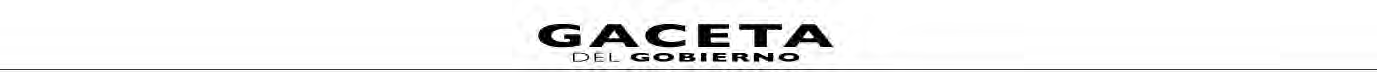 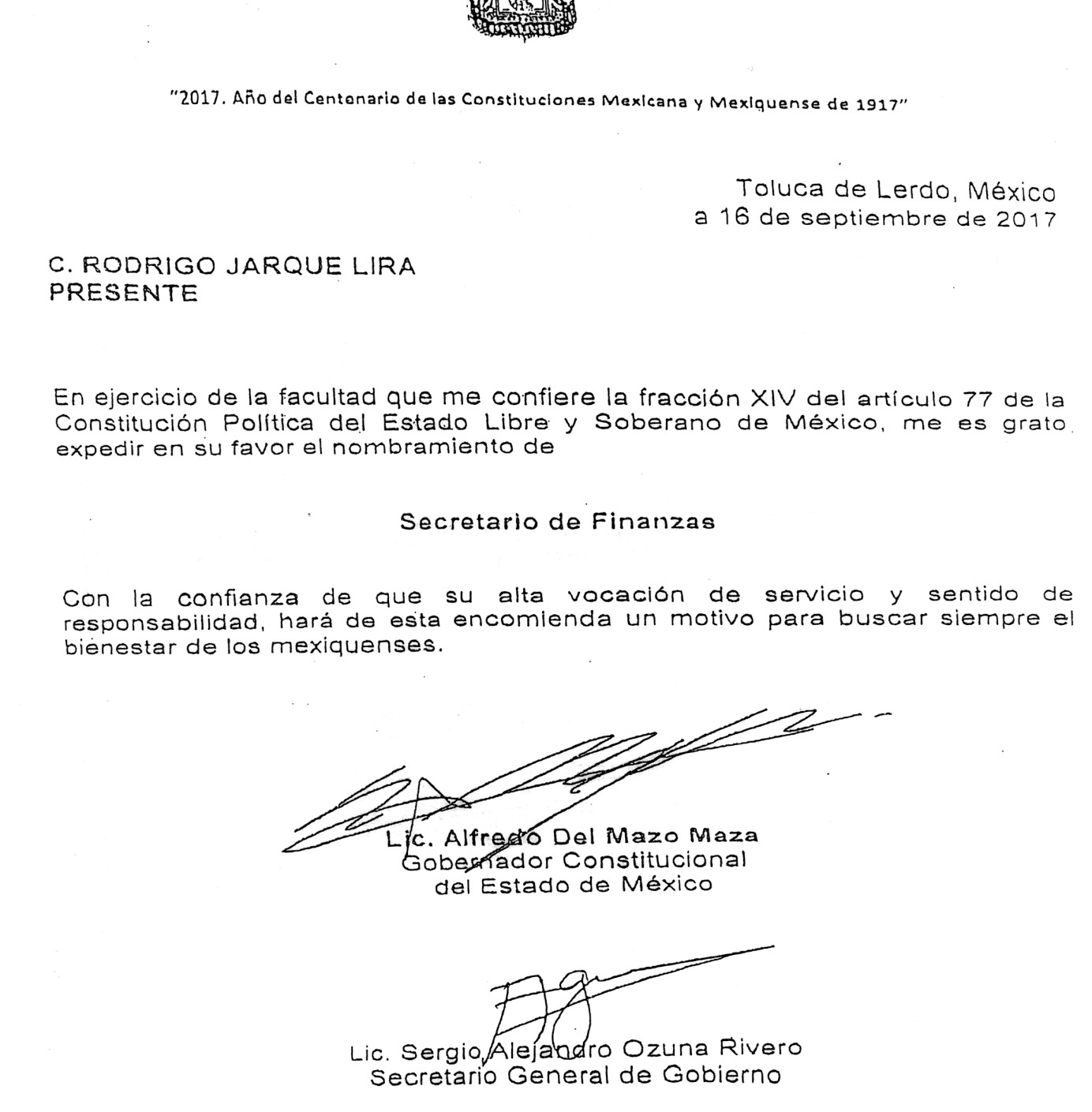 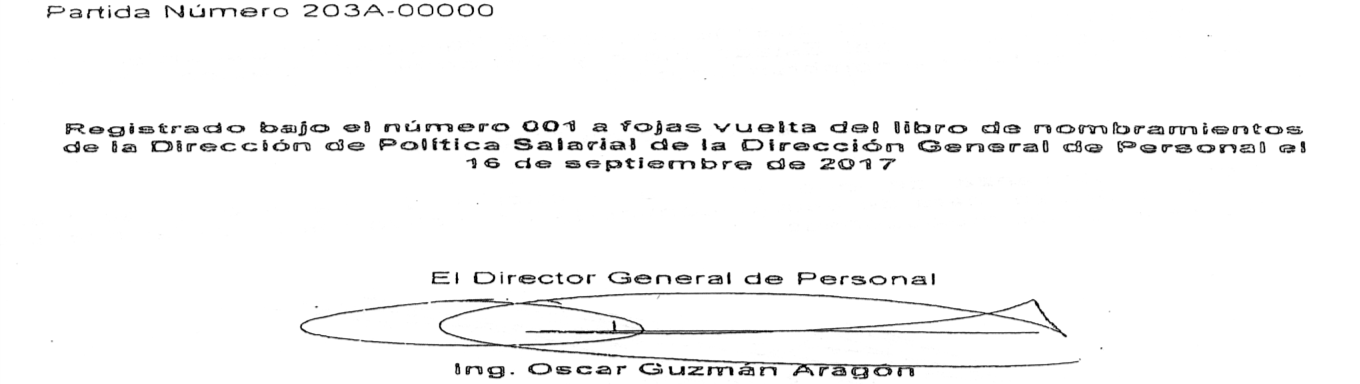 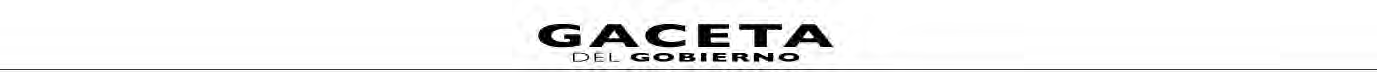 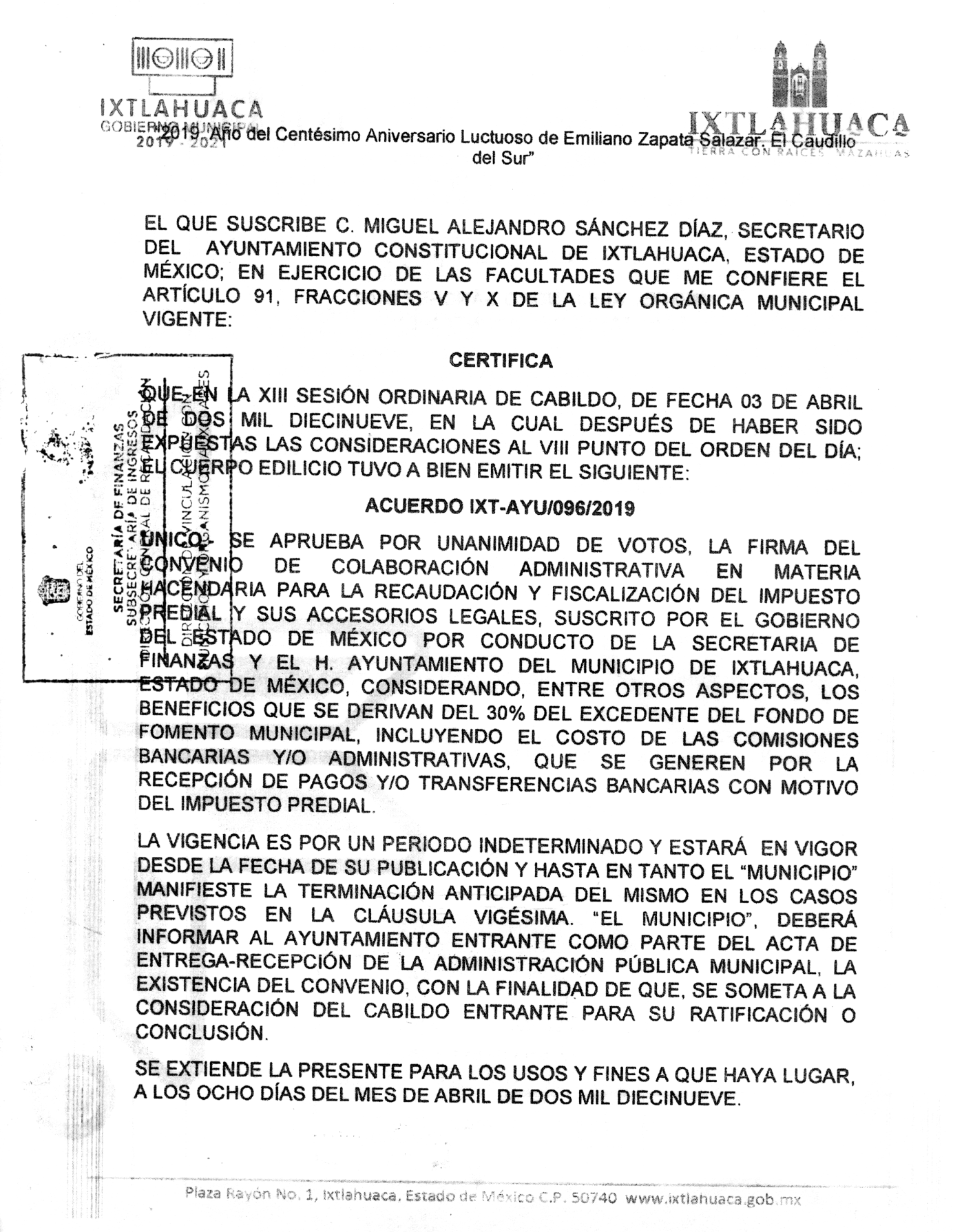 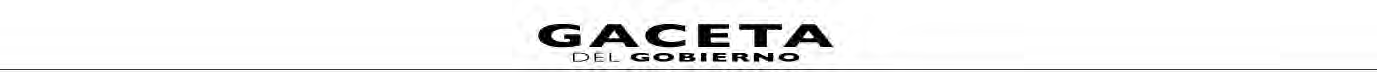 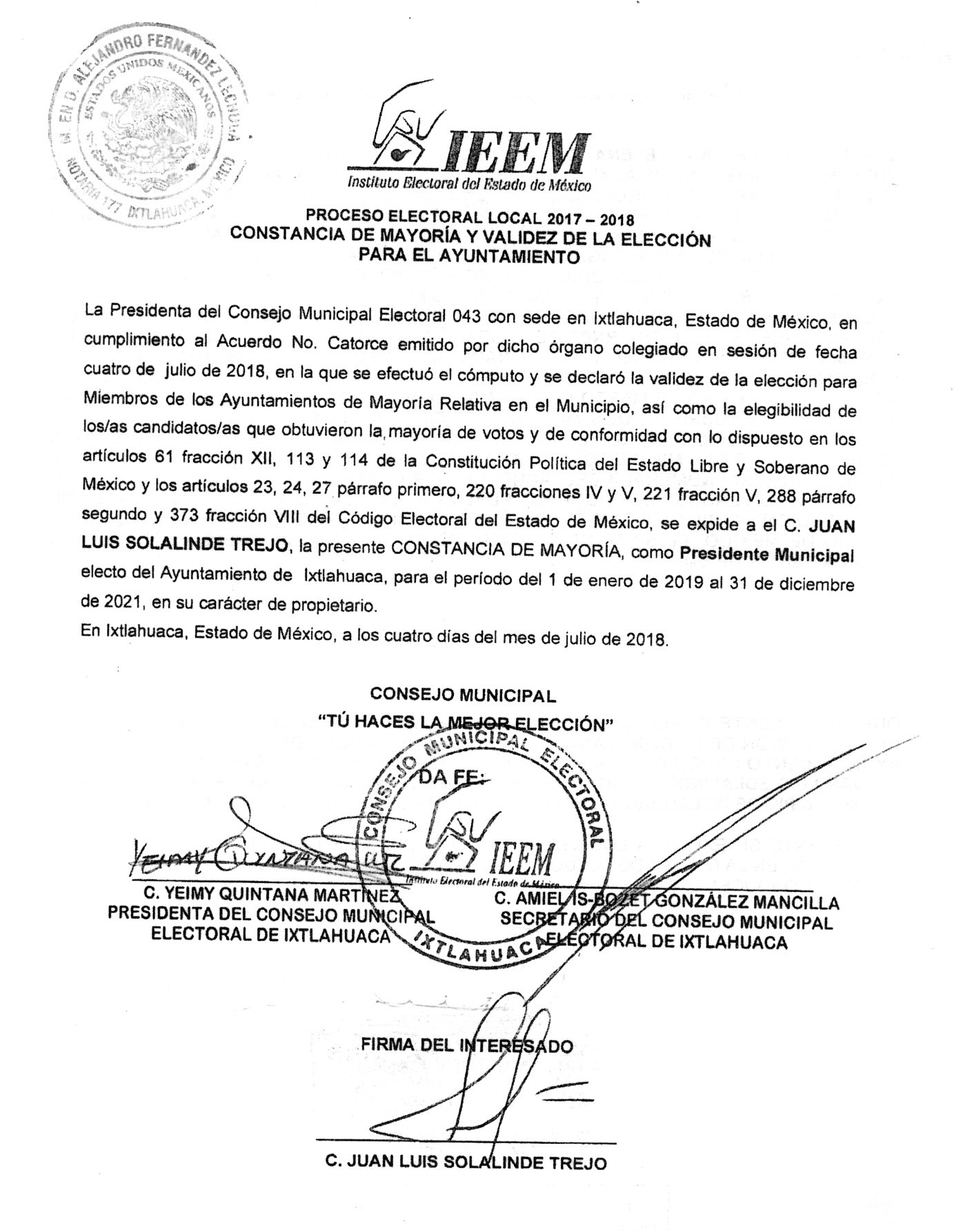 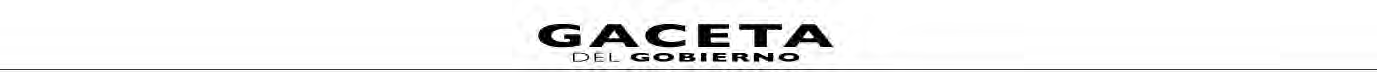 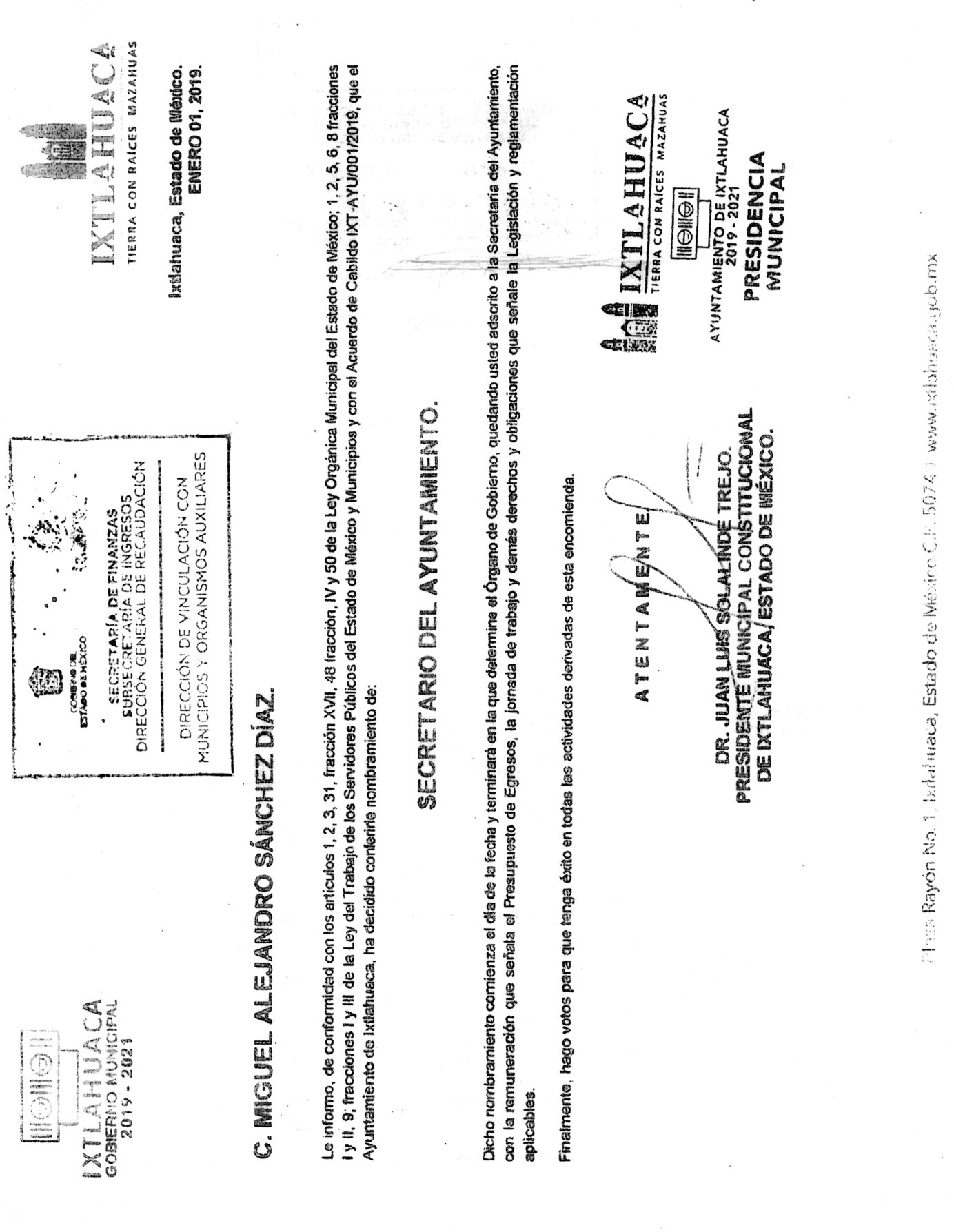 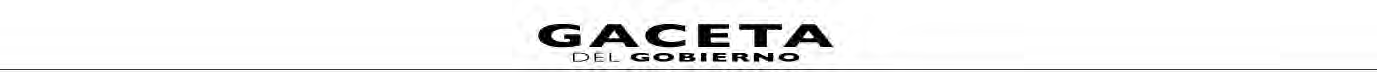 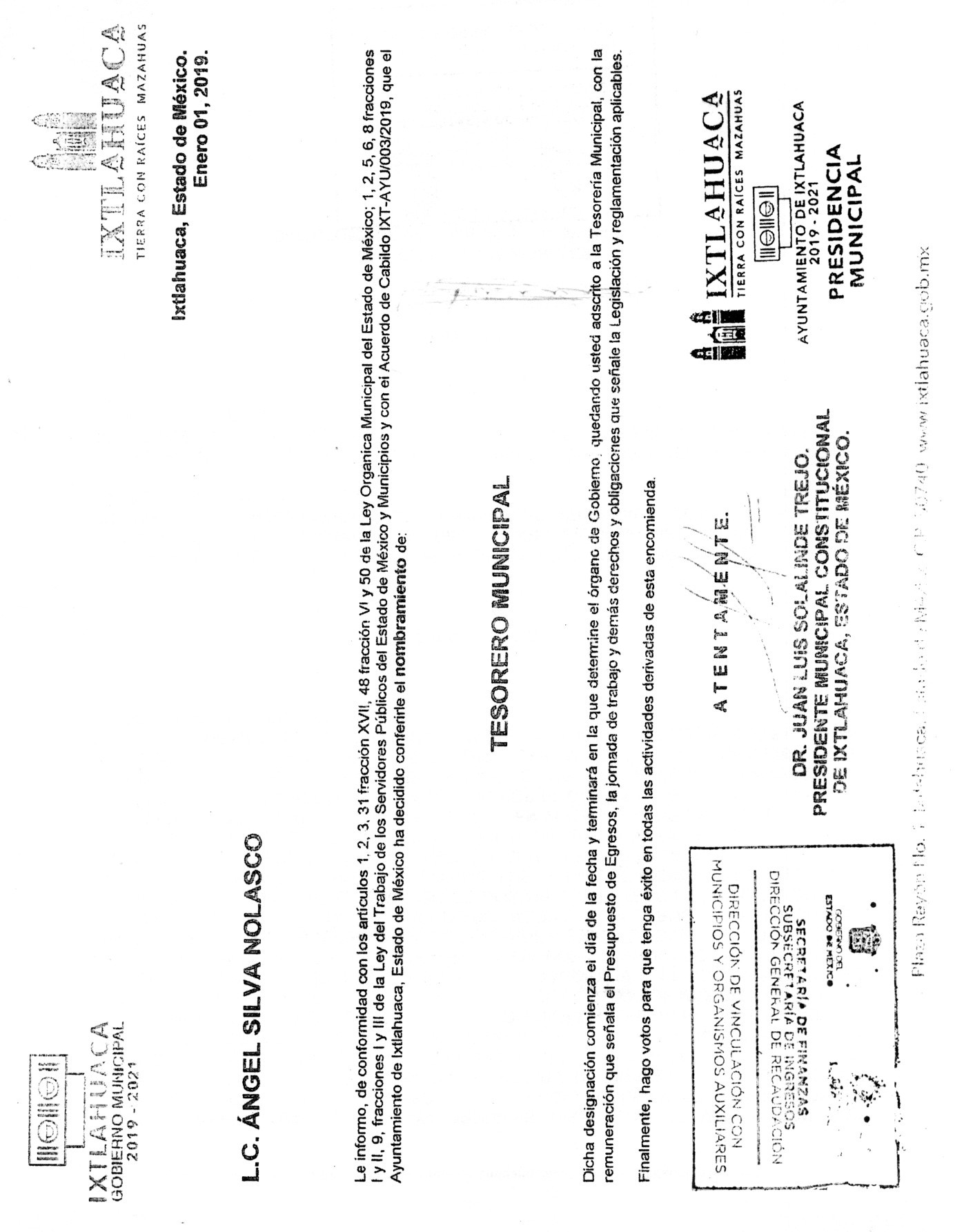 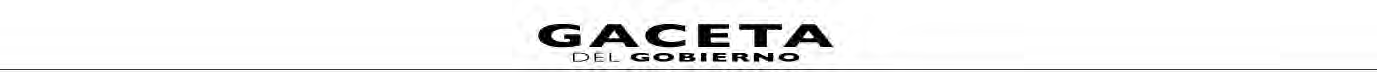 CONVENIO DE COLABORACIÓN ADMINISTRATIVA EN MATERIA HACENDARIA, PARA LA RECAUDACIÓN Y FISCALIZACIÓN DEL IMPUESTO PREDIAL Y SUS ACCESORIOS LEGALES, QUE CELEBRAN, POR UNA PARTE, EL PODER EJECUTIVO DEL GOBIERNO DEL ESTADO DE MÉXICO, POR CONDUCTO DE LA SECRETARÍA DE FINANZAS, REPRESENTADA POR EL SECRETARIO DE FINANZAS, RODRIGO JARQUE LIRA, A QUIEN, EN LO SUCESIVO SE LE DENOMINARÁ “LA SECRETARÍA”, Y POR LA OTRA PARTE, EL H. AYUNTAMIENTO DEL MUNICIPIO DE SAN MATEO ATENCO, ESTADO DE MÉXICO, REPRESENTADO POR EL PRESIDENTE MUNICIPAL CONSTITUCIONAL, C. JULIO CESAR SERRANO GONZALEZ, ASISTIDO POR LA SECRETARIA DEL AYUNTAMIENTO, C. LUCÍA GONZALEZ ORDOÑEZ, Y LA TESORERA MUNICIPAL, C. VALERIA GUILLERMINA HIDALGO ESCUTIA, A QUIENES, EN LO SUCESIVO SE LES DENOMINARÁ “EL MUNICIPIO”; Y EN SU CONJUNTO, SE LES DENOMINARÁ “LAS PARTES”, AL TENOR DE LOS ANTECEDENTES, DECLARACIONES Y CLÁUSULAS SIGUIENTES:A N T E C E D E N T E SQue los artículos 40 y 115 primer párrafo de la Constitución Política de los Estados Unidos Mexicanos, establecen como forma de gobierno una república representativa, democrática y federal compuesta de estados libres y soberanos en todo lo concerniente a su régimen interior, que tienen como base de su división territorial y de su organización política y administrativa, el municipio libre.Que de conformidad con lo dispuesto por el artículo 115 fracción IV de la Carta Magna, los municipios administrarán librement e su hacienda, la cual se formará de los rendimientos de los bienes que les pertenezcan, así como de las contribuciones y otros ingresos que las legislaturas establezcan a su favor, entre los que se encuentran, los relacionados con la propiedad inmobiliaria; asi mismo, dicha fracción en su inciso a), párrafo segundo, faculta a los municipios para celebrar convenios con el Estado para que éste se haga cargo de algunas de las funciones relacionadas con la administración de las contribuciones señaladas.Que resulta conveniente hacer eficiente la función recaudadora en materia del Impuesto Predial previsto en la Ley de Ingresos de los Municipios del Estado de México del ejercicio fiscal correspondiente, así como en el Código Financiero del Estado de Méxi co y Municipios, en vigor.Por lo anterior, el Poder Ejecutivo del Gobierno del Estado de México considera viable promover la colaboración y asunción de funciones con “EL MUNICIPIO”, así como brindar apoyo administrativo y jurídico para que “LA SECRETARÍA” realice, entre otras funciones, las de recaudación, fiscalización, atención al contribuyente, vigilancia de obligaciones omitidas, determinación de los créditos fiscales mediante el ordenamiento y la práctica de visitas domiciliarias, el requerimiento de los documentos necesar ios para comprobar el cumplimiento de las disposiciones fiscales y la verificación física, clasificación o valuación de los bienes inmuebles relacionados con las obligaciones fiscales, imposición de multas, notificación y cobro del impuesto predial, incluyendo los accesorios legales que se generen, a través del procedimiento administrativo de ejecución y la autorización del pago a plazos (diferido o en parcialidades), conforme a las disposiciones legales vigentes.Bajo este tenor, “LAS PARTES” que intervienen en el presente Convenio de Colaboración Administrativa, formulan las siguientes:D E C L A R A C I O N E SDe “LA SECRETARÍA”Que en términos de lo previsto en los artículos 40, 42 fracción I, 43 y 115 párrafo primero, de la Constitución Política de los Estados Unidos Mexicanos; 1 y 112 primer párrafo, de la Constitución Política del Estado Libre y Soberano de México, el Estado de México es parte integrante de la Federación, libre y soberano en todo lo concerniente a su régimen interior, integrado en su división territorial y organización política y administrativa por los municipios y su representante cuenta con facultades para convenir en el ámbito de sus respectivas atribuciones.Que “LA SECRETARÍA”, es  la  dependencia  encargada  de  la  planeación,  programación,  presupuestación  y evaluación de las actividades del Poder Ejecutivo en cuanto a la administración financiera y tributaria de la hacienda pública  del Estado, de practicar revisiones y auditorías a los causantes, ejercer la facultad económico-coactiva conforme a las leyes relativas, asimismo, puede celebrar convenios con los Ayuntamientos en materia hacendaria para recaudar los  impuestos municipales, asumiendo la calidad de autoridad fiscal Municipal, respecto de las funciones coordinadas, en términos de lo establecido en los artículos 19 fracción III, 23 y 24 fracciones II, IV, VI, VIII y LXIV de la Ley Orgánica de la Administración Pública del Estado de México; 16, 17 y 218 del Código Financiero del Estado de México y Municipios.Que el Secretario de Finanzas, Rodrigo Jarque Lira, es autoridad fiscal y cuenta con la atribución para suscribir el presente Convenio, en términos de lo previsto por los artículos 2, 4 fracción I y 6  del Reglamento Interior de la Secretaría de Finanzas, considerando que a  “LA SECRETARÍA”, como dependencia del Ejecutivo Estatal, le corresponde suscribir convenios de coordinación con los gobiernos municipales con relación al ejercicio de las atribuciones que tiene conferidas, contando con el nombramiento expedido a su favor por el Gobernador Constitucional del Estado de México, Lic. Alfredo del Mazo Maza, de fecha 16 de septiembre de 2017, el cual se integra en copia fotostática al presente instrumento como ANEXO “A”.Que señala como domicilio para los efectos del presente Convenio, el ubicado en la calle de Lerdo Poniente número 300, primer piso, puerta 250, Palacio del Poder Ejecutivo, Colonia Centro, Código Postal 50000, Toluca, Estado de México.De “EL MUNICIPIO”Que es la base de la división territorial y de la organización política y administrativa del Estado, investido de personalidad jurídica propia, con capacidad para celebrar convenios con el Estado para que éste se haga cargo de algunas de las funciones relacionadas con la administración de las  contribuciones establecidas sobre la propiedadinmobiliaria de conformidad con lo establecido en los artículos 115 fracciones II párrafo primero y IV párrafo primero inciso a) de la Constitución Política de los Estados Unidos Mexicanos, 1, 112 y 125 fracción I último párrafo de la Constitución Política del Estado Libre y Soberano de México y 31 fracción II de la Ley Orgánica Municipal del Estado de México.Que en términos de lo que establece el primer párrafo del artículo 125 de la Constitución Política del Estado Libre y Soberano de México, los municipios administran libremente su hacienda, la cual se forma de los rendimientos de los bienes que les pertenezcan.Que mediante el punto V, tomado en la segunda Sesión Ordinaria de Cabildo, celebrada en fecha primero de abril del año dos mil diecinueve, de la que se  agrega certificación al presente como ANEXO  “B”, se autorizó al Presidente Municipal Constitucional, C. JULIO CESAR SERRANO GONZALEZ , para celebrar el presente Convenio de Colaboración Administrativa en  nombre  y  representación de “EL  MUNICIPIO”, con  vigencia  al año  2021, conforme a las atribuciones previstas en los artículos 128 fracciones II y V de la Constitución Política del Estado Libre y Soberano de México; 31 fracciones II y XLVI, 48 fracciones II y XXIII y 50 de la Ley Orgánica Municipal del Estado de México y 17 párrafo primero del Código Financiero del Estado de México y Municipios.Que la Secretaria del Ayuntamiento, C. LUCIA GONZALEZ ORDOÑEZ, en términos de lo que establece el artículo 91 fracción V de la Ley Orgánica Municipal del Estado de México, tiene la atribución de validar con su firma, los documentos oficiales emanados del H. Ayuntamiento y de cualquiera de sus integrantes.Que la Tesorera Municipal, C. VALERIA GUILLERMINA HIDALGO ESCUTIA, autoridad encargada de administrar la hacienda pública municipal, de recaudar los ingresos municipales y de aplicar el procedimiento administrativo de ejecución; asimismo, participa en la formulación de convenios fiscales que suscriba “EL MUNICIPIO”, lo anterior en términos de lo dispuesto en los artículos 93 y 95 fracciones I, II y VIII de la Ley Orgánica Municipal del Estado de México y 16 del Código Financiero del Estado de México y Municipios.Que acreditan su cargo a través de los siguientes documentos jurídicos, mismos que se integran en copia certificada al presente como ANEXO “C”.Presidente Municipal Constitucional, C. JULIO CESAR SERRANO GONZALEZ, constancia de Mayoría de fecha cuatro de julio de dos mil dieciocho, expedida por el Instituto Electoral del Estado de México.Secretaria del Ayuntamiento, C. LUCIA GONZALEZ ORDOÑEZ , nombramiento de fecha primero de enero de dos mil diecinueve, expedido por el Presidente Municipal Constitucional, C. JULIO CESAR SERRANO GONZALEZ .Tesorera Municipal, C. VALERIA GUILLERMINA HIDALGO ESCUTIA, nombramiento de fecha primero de enero  de dos mil diecinueve, expedido por el Presidente Municipal Constitucional, C. JULIO CESAR SERRANO GONZALEZ.II.7	Que tiene su domicilio en: AV. BENITO JUARÉZ NO. 302, BO. SAN MIGUEL, SAN MATEO ATENCO, Estado de México, C.P. 52104.De “LAS PARTES”Que a petición de “EL MUNICIPIO” el Gobierno del Estado de México realizará las funciones de administración y fiscalización del Impuesto Predial que se convienen en el presente instrumento jurídico con la finalidad de emprender un amplio y concentrado programa de colaboración, asunción de funciones y servicios, procurando nuevas formas y técnicas de acercar los servicios a la comunidad que favorezcan su eficiencia y eficacia, a partir de una colaboración intergubernamental para la adecuada recaudación del Impuesto Predial y sus accesorios, por ende “LA SECRETARÍA” será considerada en el ejercicio de las facultades a que se refiere el presente convenio, como autoridad fiscal municipal.Que las autoridades de “EL MUNICIPIO” han resuelto convenir con “LA SECRETARÍA” la ejecución de facultades por parte de las autoridades fiscales estatales, quienes para la administración del Impuesto Predial, serán consideradas en el ejercicio de las mismas, como autoridades fiscales municipales, sin menoscabo de su autonomía territorial.Que al amparo de las declaraciones expuestas, el Código Financiero del Estado de México y Municipios, dispone en su artículo 17 párrafo primero que el Estado, los municipios y los organismos públicos descentralizados podrán celebrar convenios para la administración y recaudación de contribuciones y aprovechamientos; y en este caso se considerarán autoridades fiscales, quienes asuman la función en los términos de los convenios que suscriban.Que se reconocen mutuamente la personalidad jurídica y capacidad legal con la que comparecen a la suscripción de este instrumento, por lo que están de acuerdo en someterse a las siguientes:OBJETOC L Á U S U L A SPRIMERA.- El objeto del presente Convenio de Colaboración Administrativa en materia Hacendaria, es que “LA SECRETARÍA”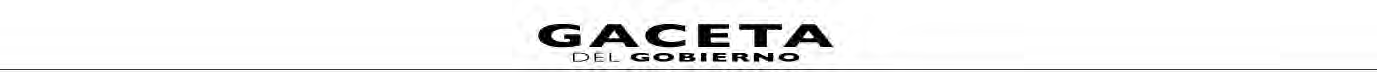 realice las funciones que enseguida se enlistan conforme a las disposiciones legales aplicables, vigentes en el momento de su causación, así como las normas de procedimientos que se expidan con posterioridad, en relación con los contribuyentes del Impuesto Predial de “EL MUNICIPIO”.Recibir de los contribuyentes las declaraciones del Impuesto Predial.Atender a los contribuyentes.Controlar, vigilar y asegurar el cumplimiento de las obligaciones fiscales omitidas en materia del Impuesto Predial, a través de requerimientos o cartas invitación, por prioridad de acuerdo a su impacto recaudatorio.Imponer multas por las infracciones cometidas por los contribuyentes, conforme a lo previsto en el artículo 361 del Código Financiero del Estado de México y Municipios; así como condonar dichas multas, atendiendo a lo previsto enel artículo 364 del referido ordenamiento legal, de acuerdo a las Reglas de Carácter General que se encuentran vigentes.Tramitar y resolver las solicitudes de aclaración que presenten los contribuyentes, sobre problemas relacionados con imposición de multas y requerimientos.Determinar  y  cobrar  el  Impuesto  Predial,  incluyendo  los  accesorios  legales  que  se  generen,  a  través  del Procedimiento Administrativo de Ejecución.Autorizar el pago a plazos, ya sea diferido o en parcialidades, conforme a lo previsto en el artículo 32 del CódigoFinanciero del Estado de México y Municipios.Notificar los actos administrativos y las resoluciones dictadas por sus unidades administrativas, en el ejercicio de las funciones convenidas.Ejercer las facultades de comprobación en términos de lo previsto en el artículo 48 del citado Código, incluyendo lasatribuciones y los procedimientos inherentes a dichas facultades.En materia de declaratorias de prescripción de créditos fiscales y de extinción de facultades de la autoridad fiscal, tratándose de la contribución objeto de este Convenio, “LA SECRETARÍA” tramitará y resolverá en los términos delos artículos 43 y 46 fracción II inciso C), del Código Financiero del Estado de México y Municipios.Actualizar el padrón del Impuesto Predial, en cuanto a los valores catastrales y movimientos presentados, a través de  la  información  que  proporcione  “EL  MUNICIPIO”,  el  Instituto  de  Información  e  Investigación  Geográfica,Estadística y Catastral del Estado de México (IGECEM), así como la que obtenga “LA SECRETARÍA” en el ejerciciode las facultades convenidas.Llevar a cabo el Procedimiento Administrativo de Ejecución para hacer efectivos los créditos fiscales que determine, respecto del padrón de contribuyentes que le proporcione “EL MUNICIPIO”.Modificar o revocar las resoluciones de carácter individual no favorables a un particular, conforme a las disposicioneslegales aplicables.DE LAS FUNCIONES CATASTRALESSEGUNDA.- En virtud de que no existe inconveniente técnico jurídico por parte del IGECEM, “LAS PARTES” convienen en que“LA SECRETARIA” realice las siguientes funciones en materia catastral:Requerir y analizar la información de cartografía lineal a nivel manzana, planos de uso de suelo, así como la información relativa a la clave catastral, superficie de terreno y de construcción, valor catastral del terreno de construcción total, proporcionada por “EL MUNICIPIO” o el IGECEM.Seleccionar zonas o manzanas para realizar la verificación.Seleccionar los predios sujetos a verificación.Verificar los predios a través del plano de ubicación e información básica con base en las áreas designadas por la Dirección General de Recaudación conforme a las atribuciones conferidas.Realizar una verificación tomando como base la información proporcionada por “EL MUNICIPIO” en el padrón catastral, asentando los resultados de la verificación en el formato denominado “cédula de verificación catastral”.Remitir  la  información  obtenida  a  “EL  MUNICIPIO”  para  que  actualice  el  padrón  catastral  conforme  a  losprocedimientos estipulados en la legislación vigente.Realizar notificaciones de los documentos que sean emitidos por “EL MUNICIPIO” en materia de actualización catastral.De la información obtenida derivada del proceso de verificación catastral en campo, realizar la actualización delpadrón catastral en el SIIGEM, así como en el Sistema de Gestión Catastral del Municipio, conforme a lo establecido en el Titulo Quinto del Código Financiero del Estado de México y Municipios y su reglamento, en cuanto a las diferencias de superficies de construcción y valor catastral.”DE LA COMPETENCIATERCERA.- “LA SECRETARÍA” ejercerá las funciones convenidas en el presente instrumento jurídico por conducto de las Direcciones Generales de Recaudación y Fiscalización, a través de su Dirección de Área Competente, de la Delegación Fiscal Toluca, el Centro de Servicios Fiscales Lerma, la Delegación de Fiscalización de Toluca, así como de la Procuraduría Fiscal, en el ámbito de su competencia y en su carácter de autoridades fiscales, de conformidad con la normatividad aplicable.COORDINACIÓN OPERATIVACUARTA.- “LA SECRETARÍA” llevará a cabo las acciones descritas en la Cláusula PRIMERA con base en lo establecido en la Ley de Ingresos de los Municipios del Estado de México, Ley Orgánica de la Administración Pública del Estado de México, Código Financiero del Estado de México y Municipios, Código Administrativo del Estado de México, Código de Procedimientos Administrativos del Estado de México, Reglamento Interior de la Secretaría de Finanzas, Acuerdo mediante el cual el Director General de Fiscalización de la Subsecretaría de Ingresos de la Secretaría de Finanzas, delega facultades a los Directores de Área de Operación Regional, Procedimientos Legales y Normativos y Verificación Aduanera, y a los Delegados de Fiscalización de Cuautitlán Izcalli, Ecatepec, Naucalpan, Nezahualcóyotl, Tlalnepantla y Toluca y Acuerdo por el que se Delegan Facultades en Favor de Diversos Servidores Públicos de la Dirección General de Recaudación, publicado en el Periódico Oficial “Gaceta del Gobierno” el 7 de septiembre de 2016, así como cualquier disposición legal, criterio, normatividad o lineamiento inherente al objeto del presente Convenio y que le sean aplicables a “LAS PARTES”.“EL MUNICIPIO” podrá en cualquier momento ejercer las atribuciones que refiere la cláusula PRIMERA de este convenio aun cuando hayan sido conferidas expresamente a “LA SECRETARÍA”, respecto de los contribuyentes que integran el padrón proporcionado; siempre y cuando, “EL MUNICIPO”, lo notifique a “LA SECRETARÍA” con 10 (diez) días naturales de anticipación al ejercicio de  las funciones, y  que  “LA SECRETARÍA” no  haya  iniciado el Procedimiento Administrativo  de  Ejecución  o que habiéndolo iniciado, no se hubiere realizado el fincamiento de remate o adjudicación de los bienes embargados.Lo anterior, siempre y cuando, “EL MUNICIPIO”, realice la recaudación por concepto del Impuesto Predial, a través de la Caja General de Gobierno de la Subsecretaría de Tesorería, en Instituciones del Sistema Financiero Mexicano, o en los establecimientos autorizados para tal efecto.“LAS PARTES” establecerán un programa de trabajo respecto de las funciones señaladas en la cláusula PRIMERA, dentro de los 30 (treinta) días naturales siguientes a la firma del presente convenio, el cual podrá ser actualizado en cualquier momento, previo consentimiento de “LAS PARTES”.OBLIGACIONES DE “LAS PARTES”QUINTA.- Para la realización de las funciones convenidas, “LAS PARTES” acuerdan y se obligan a lo siguiente.De “LA SECRETARÍA”Recaudar los ingresos por concepto de Impuesto Predial, a través de  la  Caja  General  de  Gobierno  de  la Subsecretaría de Tesorería, en Instituciones del Sistema Financiero Mexicano, o en los establecimientos autorizados para tal efecto.Para lo anterior, deberá emitir y poner a disposición de los contribuyentes, mediante la clave catastral correspondiente, en la página electrónica www.edomex.gob.mx, opción Pagos, Impuestos, Servicios Públicos, Pago Predial; el Formato Universal de Pago, el cual contendrá los conceptos e importe a pagar, así como la Línea de Captura Estatal.Recaudar los pagos del Impuesto Predial, y accesorios legales que se generen por la falta de pago oportuno, conforme a lo previsto en el Código Financiero del Estado de México y Municipios, en Instituciones del SistemaFinanciero Mexicano o establecimientos autorizados para tal efecto.Entregar a “EL MUNICIPIO” dentro del plazo establecido en la cláusula DÉCIMA del presente Convenio, el importe que le corresponda por la recaudación efectivamente obtenida por concepto del Impuesto Predial y sus accesorios, disminuido de las comisiones bancarias y los gastos de ejecución que en su caso se hayan generado.Poner a disposición de los contribuyentes y/o de “EL MUNICIPIO” las herramientas informáticas con que cuente, para la correcta presentación de las obligaciones fiscales, respecto del Impuesto Predial.Recibir la información del Padrón de Contribuyentes del Impuesto Predial que “EL MUNICIPIO” le proporcione, actualizarla y en su caso, incrementar los registros de los sujetos obligados, con base en la información que obtengadel IGECEM.Proporcionar a los contribuyentes del Impuesto Predial, los servicios de orientación y asistencia de manera gratuitapara el correcto cumplimiento de sus obligaciones fiscales.Asimismo, atenderá y responderá por escrito con copia a “EL MUNICIPIO”, las quejas y sugerencias que los contribuyentes presenten, relacionadas con las facultades convenidas y que refieran al padrón de contribuyentesque “EL MUNICIPIO” proporcione a “LA SECRETARÍA” para la consecución del objeto del presente Convenio.Controlar, vigilar y asegurar el cumplimiento de las obligaciones fiscales en materia del Impuesto Predial, respecto del padrón de contribuyentes que le proporcione “EL MUNICIPIO”, conforme al programa de trabajo que se indica en el último párrafo de la Cláusula CUARTA del presente instrumento jurídico.Para tal efecto emitirá cartas invitación y requerimientos de obligaciones omitidas, conforme a lo dispuesto en el artículo 20 Bis del Código Financiero del Estado de México y Municipios.Publicar, en su caso, a través del portal electrónico del Gobierno del Estado de México las bonificaciones que hace mención la Ley de Ingresos de los Municipios del Estado de México respecto a grupos vulnerables.Determinar los  créditos  fiscales  a  cargo  de  los  contribuyentes  que  presenten  adeudos  del  Impuesto  Predial, conforme al padrón de contribuyentes que le proporcione “EL MUNICIPIO”, o de aquellos que conozca en ejerciciode las atribuciones convenidas, adjuntando el Formato Universal de Pago, con la finalidad de facilitar a los deudores el pago del crédito fiscal a su cargo, a través de las facultades de verificación y fiscalización.Determinar los accesorios causados por la omisión del pago del Impuesto Predial e imponer las multas por las infracciones cometidas por los contribuyentes, conforme a lo previsto en el artículo 361 del Código Financiero delEstado de México y Municipios.Supervisar cada una de las etapas del Procedimiento Administrativo de Ejecución para hacer efectivo el cobro de los créditos fiscales que administre, conforme a las disposiciones del Código Financiero del Estado de México  y Municipios y demás relativas y aplicables.Adjudicar a favor de “EL MUNICIPIO”, los bienes embargados por “LA SECRETARÍA” en el ejercicio de sus atribuciones relativas a la aplicación del Procedimiento Administrativo de Ejecución en los casos y de acuerdo conlos procedimientos previstos en los artículos 425 y 426 del Código Financiero del Estado de México y Munic ipios,respecto de los créditos fiscales que administre “LA SECRETARÍA”.Cuando existan excedentes obtenidos por la adjudicación de bienes muebles e inmuebles, "EL MUNICIPIO" será responsable de entregarlos al contribuyente o responsable solidario.En caso de litigios derivados de la adjudicación de bienes a favor de "EL MUNICIPIO", en los que exista resolución que obligue a “LA SECRETARÍA” a pagar algún monto al contribuyente, “LA SECRETARÍA”, podrá, en su caso,descontar dicha cantidad de la recaudación mensual a que se refiere la Cláusula OCTAVA del presente instrumento jurídico.Coadyuvar con “EL MUNICIPIO” para integrar, conservar y mantener actualizado el padrón catastral, conforme las siguientes acciones:Revisar la carpeta manzanera.Analizar los predios susceptibles a efectuar verificación catastral.Seleccionar los predios sujetos a verificación.Inspeccionar físicamente los predios a través del plano de ubicación e información básica. El verificador realiza una primera inspección sobre las dimensiones del inmueble, terreno y construcción.Cotejar la información recabada en campo respecto a la contenida en el plano base proporcionado por el municipio.Concentrar la información de forma pormenorizada por predio en registro gráfico y alfanumérico.Entregar periódicamente los resultados de actualización del padrón catastral obtenidos directamente al personal designado por la autoridad municipal.Autorizar el pago a plazos, ya sea diferido o en parcialidades.Llevar a cabo las facultades de revisión y comprobación fiscal a los contribuyentes omisos.Integrar un expediente por cada contribuyente para “EL MUNICIPIO”, el cual deberá contener la documentación generada en el ejercicio de las funciones convenidas en el presente instrumento.Dichos expedientes serán entregados a “EL MUNICIPIO”, por conducto de la Dirección de Área Competente y/o Delegación Fiscal Toluca y/o Centro de Servicios Fiscales Lerma y la Delegación de Fiscalización de Toluca, unavez que hayan concluido los procedimientos correspondientes en el ámbito de su competencia o el contribuyente haya cubierto en forma total el crédito fiscal a su cargo.Cuidar que la operación y ejecución de las funciones convenidas se realicen conforme a las disposiciones fiscalesvigentes y aplicables.No podrá concesionar, subcontratar, ni comprometer con terceros la realización de las acciones objeto de este Convenio.Capacitar a los servidores públicos de “EL MUNICIPIO” que utilicen el Portal del Gobierno del Estado, para quepuedan emitir líneas de captura y efectuar movimientos al padrón para realizar condonaciones autorizadas por las autoridades competentes de “EL MUNICIPIO” en los sistemas informáticos que “LA SECRETARÍA” desarrolle.De “EL MUNICIPIO”Enviar a “LA SECRETARÍA” por conducto de la Dirección General de Recaudación, el padrón de los contribuyentes del  Impuesto Predial, conforme al programa de trabajo que acuerde con ésta, dentro de los 30 (treinta) días naturales siguientes a la firma del presente Convenio.Proporcionar en forma completa,  correcta  y  oportuna  la  información  adicional  que  le  solicite  las  Direcciones Generales de Recaudación y Fiscalización, a través de su Dirección de Área Competente, de la Delegación FiscalToluca, el Centro de Servicios Fiscales Lerma, la Delegación de Fiscalización de Toluca y la Procuraduría Fiscaldependientes de “LA SECRETARÍA”, relacionada con las facultades convenidas.A partir del inicio de la vigencia del presente Convenio, los pagos por concepto de Impuesto Predial, se realizarán a través de la Caja General de Gobierno de la Subsecretaría de Tesorería, en Instituciones del Sistema FinancieroMexicano, o en los establecimientos autorizados para tal efecto; así como en la Tesorería Municipal y en lasInstituciones con las cuales “EL MUNICIPIO” ya tiene convenio; no obstante, podrá ejercer acciones relacionadas con la orientación, atención a contribuyentes y la emisión de Formatos Universales de Pago a través de la página electrónica del Gobierno del Estado de México, referida en la cláusula QUINTA fracción I inciso 1) segundo párrafo.Informar a más tardar con 5 (cinco) días hábiles de anticipación a “LA SECRETARÍA” cuando se efectúen cambios de valor catastral, respecto de los predios que se encuentren dentro del padrón de créditos que ésta administre, asícomo de cambios derivados de la traslación de dominio de los mismos, o con motivo de fusión, subdivisión, lotificación, relotificación, fracción o cambio de uso de suelo.Recoger por sus propios medios los bienes muebles que sean adjudicados a su favor, en el depósito de “LA SECRETARÍA” en el que hayan quedado resguardados.Cuando el bien (mueble o inmueble) adjudicado sea el único con el que se cubra el crédito principal y accesorios legales, “EL MUNICIPIO” está obligado a retribuir en importe líquido, los gastos de ejecución que le correspondan a “LA SECRETARÍA”, en forma inmediata mediante el Formato Universal de Pago Estatal que le será entregado porésta última a “EL MUNICIPIO” y que contendrá la línea de captura con el concepto correspondiente.A solicitud de los contribuyentes, emitir y poner a su disposición el Formato Universal de Pago, el cual contendrá los conceptos e importe a pagar, así como la línea de captura estatal.Poner  a  disposición  de  “LA  SECRETARÍA”  las  herramientas  informáticas  con  que  cuente,  para  la  correctapresentación de las obligaciones fiscales, respecto del Impuesto Predial.Para efecto de comunicación vía correo electrónico, “EL MUNICIPIO” deberá proporcionar una cuenta de correo pública  o institucional que lo identifique; a efecto de salvaguardar la información confidencial en términos de lacláusula DÉCIMA NOVENA.Coadyuvar con “LA SECRETARÍA” en el desempeño de las funciones catastrales establecidas en la cláusula SEGUNDA del presente documento jurídico, debiendo, en su caso, facilitar, a “LA SECRETARÍA” los recursos materiales necesarios para el desempeño de dichas funciones, además de aquellas que serán establecidas en el programa de trabajo que se acuerde.Expedir constancias de habilitación e identificación al personal de “LA SECRETARÍA”, que realizará notificaciones de los documentos que sean emitidos por “EL MUNICIPIO” en materia de actualización catastral.Recibir y resolver las solicitudes presentadas por los contribuyentes respecto de la devolución de cantidadespagadas indebidamente o en demasía y, en su caso, efectuar el pago correspondiente.DE LOS CRÉDITOS FISCALESSEXTA.- Los créditos fiscales que "EL MUNICIPIO" proporcionará a "LA SECRETARÍA" para su recuperación, deberán reunir las siguientes características.Estar firmes, es decir, cuando han transcurrido los  términos  legales  para  su  impugnación,  cuando  exista desistimiento al medio de defensa de que se trate o cuando la resolución correspondiente ya no admita medio de defensa alguno.Que no se trate de créditos fiscales en los cuales "EL MUNICIPIO" haya iniciado el Procedimiento Administrativo de Ejecución.Que los créditos fiscales no hayan prescrito para su acción de cobro, conforme al artículo 43 del Código Financiero del Estado de México y Municipios.DE LOS BENEFICIOS FISCALESSÉPTIMA.- En caso de que “EL MUNICIPIO”, desee otorgar beneficios fiscales a los contribuyentes del Impuesto Predial en ejercicio de las facultades que le confiere la Ley de Ingresos de los Municipios del Estado de México del ejer cicio fiscal quecorresponda y el Código Financiero del Estado de México y Municipios, lo informará a “LA SECRETARÍA” dentro de los 10 (diez)días hábiles anteriores a su entrada en vigor, a fin de que de manera conjunta determinen las acciones a seguir para su aplicación en el sistema informático desarrollado por “LA SECRETARÍA”.Aquellos contribuyentes que se beneficien de los estímulos fiscales que otorgue “EL MUNICIPIO”, se sujetarán a los requisitos que se señalen en la página electrónica www.edomex.gob.mx Portal de Servicios al Contribuyente Pagos Electrónicos.DE LA RECAUDACIÓNOCTAVA.- De la recaudación efectiva obtenida, “LA SECRETARÍA” descontará lo siguiente:Las comisiones bancarias y/o  administrativas,  que  se  generen  por  la  recepción  de  pagos  y/o  transferencias bancarias.Los gastos de ejecución que en su caso se hayan generado con motivo del cobro coactivo del Impuesto Predial.Aquellas cantidades que este obligada “LA SECRETARÍA” a pagar a los contribuyentes, derivado de los litigios a que se refiere la Cláusula QUINTA fracción I numeral 12 en su último párrafo.Las cantidades recaudadas por “LA SECRETARÍA” al amparo del presente convenio, correspondientes a las multas por control de obligaciones impuestas en términos del artículo 20 bis del Código Financiero del Estado de México y Municipios, no serán consideradas para efectos del presente convenio como recaudación efectivamente obtenida, por lo cual, serán administradas y ejercidas por “LA SECRETARÍA”.DE LOS REPORTES DE INFORMACIÓNNOVENA.- “LA SECRETARÍA” por conducto de la Dirección General de Recaudación, mensualmente, a través del Sistema Integral de Ingresos del Gobierno del Estado de México (SIIGEM), pondrá a disposición de la Tesorería de “EL MUNICIPIO”,dentro de los 10 (diez) días hábiles siguientes al mes que se reporta, un informe de las acciones de comprobación, vigilancia ,determinación de créditos fiscales, imposición de multas y cobro a través del procedimiento administrativo de ejecuc ión que haya realizado a los contribuyentes del Impuesto Predial administrados por “LA SECRETARÍA”; asimismo, del importe efectivamente recaudado, así como el relativo a las comisiones bancarias y/o gastos de ejecución que se hayan generado con motivo de la operación de las acciones convenidas, conforme a la cláusula anterior.Ante la imposibilidad de poner a disposición el informe referido en el párrafo anterior a “EL MUNICIPIO”, por causas de fuerza mayor no atribuibles a “LA SECRETARÍA”, por excepción podrá ser entregado en forma impresa y en medio magnético.En caso de inconformidad, “EL MUNICIPIO” lo hará del conocimiento de “LA SECRETARÍA”, a fin de conciliar cifras conforme a la cláusula DÉCIMA PRIMERA.DE LA DISPERSIÓN DE LA RECAUDACIÓNDÉCIMA.- El importe resultante de la aplicación de la Cláusula OCTAVA, será depositado a “EL MUNICIPIO”, a la cuenta bancaria que señale, mediante transferencia electrónica, a más tardar al siguiente día hábil del registro de su recepción, con base a la información proporcionada de manera oficial.DE LA CONCILIACIÓNDÉCIMA PRIMERA.- “EL MUNICIPIO” analizará las cifras relacionadas con el importe efectivamente recaudado y el correspondiente a los conceptos detallados en los incisos a) y b) de la cláusula OCTAVA del presente convenio, los resultados dedicho análisis lo informará a “LA SECRETARÍA” mediante escrito dentro de los 5 (cinco) días hábiles siguientes a aquel en que“LA SECRETARÍA” le haga entrega del informe a que refiere la cláusula NOVENA del presente instrumento.De existir diferencia conforme a lo señalado en el párrafo anterior, éstas serán aclaradas por “LA SECRETARÍA” en un plazo de 10 (diez) días hábiles siguientes a aquel en que reciba por parte de “EL MUNICIPIO” el resultado del análisis realizado; de ser procedentes las aclaraciones reportadas, “LA SECRETARÍA” realizará  los ajustes que  correspondan y  lo  informará a “EL MUNICIPIO” en el plazo citado.En caso de no recibirse aclaraciones por parte de “EL MUNICIPIO” en el plazo a que refiere el primer párrafo de esta cláusula, se tendrán por aceptados los datos contenidos en el informe que rinda “LA SECRETARÍA” en cumplimiento a la cláusula NOVENA.FACULTADES RESERVADASDÉCIMA SEGUNDA.- Previa comunicación que tengan “LAS PARTES”, “EL MUNICIPIO”, tendrá facultades reservadas para la recaudación y fiscalización del impuesto, siempre y cuando “LA SECRETARÍA” no haya efectuado el mismo, de ser así, continuará el procedimiento realizado por “LA SECRETARIA” y se dejará insubsistente el iniciado por “EL MUNICIPIO”, precisándose en el documento correspondiente tal hecho.RECURSOS HUMANOS Y MATERIALESDÉCIMA TERCERA.- “LA SECRETARÍA” ejercerá plena, legal y jurídicamente las funciones operativas y administrativas para la vigilancia y recuperación de los créditos fiscales del Impuesto Predial y sus accesorios legales, respecto del padrón de contribuyentes que “EL MUNICIPIO” le remita, con cargo a sus recursos humanos y presupuestales.FORMAS OFICIALESDÉCIMA CUARTA.- “LA SECRETARÍA”, queda expresamente facultada para que, en el cumplimiento de las funciones operativas de colaboración que le corresponden según el presente Convenio, utilice las formas oficiales de pago y demás documentos jurídicos que ha empleado para la recaudación de las contribuciones estatales, en el entendido de que en dichos documentos se consignarán las disposiciones jurídicas fiscales municipales y estatales que correspondan.PUBLICIDADDÉCIMA QUINTA.- “LA SECRETARÍA” podrá utilizar los documentos y publicidad necesarios para la realización de las acciones descritas en la cláusula PRIMERA del presente Convenio, con los emblemas institucionales del Gobierno del Estado de México, y en caso de que utilice los emblemas de “EL MUNICIPIO”, deberá solicitar autorización, previo a la emisión de los productos publicitarios.Asimismo, deberá difundir en los medios electrónicos y en las instalaciones de las oficinas en donde se preste el servicio aquí convenido, la publicidad que “EL MUNICIPIO” emita para conocimiento del público en general.DE LA NORMATIVIDADDÉCIMA SEXTA.- “LA SECRETARÍA” y “EL MUNICIPIO” acuerdan que lo no previsto en el presente Convenio, así como los derechos y obligaciones de ambas, se someterán a lo establecido en la legislación fiscal, así como en los criterios, lineamie ntos, normatividad y reglas de carácter general que en su caso expida “EL MUNICIPIO” en ejercicio de sus facultades, dada la naturaleza del Convenio para sustanciar los procedimientos necesarios para el cumplimiento de su objeto.DE LOS ACTOS Y PROCEDIMIENTOSDÉCIMA SÉPTIMA.- Los actos y procedimientos que se encuentren en trámite al entrar en vigor el presente convenio, se resolverán por "EL MUNICIPIO".DE LA RESPONSABILIDAD ADMINISTRATIVADÉCIMA OCTAVA.- Las autoridades fiscales de “LA SECRETARÍA”, estarán sujetas a la aplicación de la Ley de Responsabilidades Administrativas del Estado de México y Municipios.En caso de que se detecten irregularidades que puedan ser constitutivas de responsabilidades administrativas iniciará los procedimientos administrativos disciplinarios o resarcitorios a fin de que la autoridad competente imponga las sanciones y responsabilidades administrativas que correspondan en términos de la Ley de Responsabilidades Administrativas del Estado de México y Municipios; lo anterior, independientemente de que dichas irregularidades sean constitutivas de delitos, por lo que de inmediato lo hará del conocimiento del Ministerio Público, así como de “EL MUNICIPIO”.CONFIDENCIALIDAD DE LA INFORMACIÓNDÉCIMA NOVENA.- En virtud del presente Convenio “LAS PARTES” se obligan a no divulgar ni revelar datos, sistemas y en general cualquier información y/o procedimientos que les sean proporcionados, por una de ellas para la ejecución del presente Convenio, en términos de la normatividad vigente aplicable.Asimismo, se obligan a mantener absoluta reserva y confidencialidad de la información y documentación que le sea proporcionad a por alguna de “LAS PARTES” o por los contribuyentes, con motivo del presente Convenio.DE LAS CAUSAS DE TERMINACIÓNVIGÉSIMA.- Serán causas anticipadas de terminación del presente Convenio.El incumplimiento de cualquiera de “LAS PARTES” a la cláusula QUINTA, referente a las obligaciones de las mismas.Cuando se detecten deficiencias, irregularidades u omisiones de cualquiera de “LAS PARTES”, si éstas no seponen de acuerdo en su solventación.La decisión de “LAS PARTES” de darlo por terminado en cuyo caso deberán comunicarlo por escrito a la otra parte con 30  (treinta) días naturales de anticipación en el entendido de que las cuestiones que estén pendientes deresolver durante y después de este plazo, serán atendidas hasta su total conclusión.Con independencia del plazo anterior,  “LAS PARTES” acordarán el período en el cual realizarán la entrega- recepción de los documentos, bienes muebles o inmuebles, así como los programas informáticos y demás elementos utilizados para la realización del objeto del presente Convenio, el cual no podrá exceder de 3 meses.El  incumplimiento  por  alguna  de  “LAS  PARTES”  a  lo  dispuesto  en  la  cláusula  DÉCIMA  NOVENA  de  este documento.MODIFICACIONESVIGÉSIMA PRIMERA.- “LAS PARTES”, previo acuerdo, podrán modificar o ampliar el contenido del presente Convenio para el mejor desempeño de las funciones y atribuciones que en el mismo se prevén, mediante la suscripción de un Convenio Modificatorioo Addendum.DE LA RELACIÓN LABORALVIGÉSIMA SEGUNDA.- La única obligación laboral que se genere por la aplicación del presente Convenio será entre “LA SECRETARÍA” y el personal que ésta designe para realizar las acciones descritas en la cláusula PRIMERA del presente Convenio, ya que a “EL MUNICIPIO” no se le considerará como patrón sustituto, toda vez que no estará vinculado bajo ningún concepto con los trabajadores de “LA SECRETARÍA”, por lo que cualquier demanda laboral será atendida exclusivamente por ésta, dejando a salvo y en paz a “EL MUNICIPIO”.INTERPRETACIÓN Y CONTROVERSIAVIGÉSIMA TERCERA.- Cualquier diferencia o controversia derivada de la interpretación o aplicación de este Convenio, será resuelta en forma administrativa de común acuerdo por “LAS PARTES”.VIGENCIAVIGÉSIMA CUARTA.- Con la finalidad de salvaguardar los intereses de la Hacienda Pública Municipal, respecto del 30% del excedente del Fondo de Fomento Municipal, que se distribuye a los municipios que tienen celebrado y publicado, el convenio parala administración del Impuesto Predial con el Estado; el presente Convenio estará en vigor desde la fecha de su publicación y hastael 31 de diciembre de 2021.Considerando la trascendencia y los fines del Impuesto Predial, “EL MUNICIPIO”, deberá informar al Ayuntamiento entrante como parte del Acta de Entrega-Recepción de la Administración Pública Municipal, la existencia y vigencia del presente convenio, con la finalidad de que, se someta a la consideración del Cabildo entrante la celebración de un nuevo Convenio de Colaboración.Ahora bien si, “EL MUNICIPIO” decidiera dar por terminado el presente Convenio, deberá agregar a su comunicado  copia certificada del acuerdo emitido por el Cabildo. Para tal efecto “LAS PARTES” acordarán el período en el cual se realizará la entrega-recepción de los documentos, bienes muebles o inmuebles, así como los programas informáticos y demás elementos utilizados para la realización de las acciones convenidas, el cual no podrá exceder de 3 meses, contados a partir de la fecha en que se tenga por concluido.”PUBLICACIÓNVIGÉSIMA QUINTA.- El presente Convenio será publicado en el Periódico Oficial “Gaceta del Gobierno” del Estado de México, así como en la “Gaceta Municipal”.Una vez leído su contenido y entendido su alcance legal, “LAS PARTES” firman por duplicado el presente Convenio, quedando uno en poder de cada parte, en la Ciudad de Toluca de Lerdo, México a cuatro de abril de dos mil diecinueve.POR “LA SECRETARÍA”POR “EL MUNICIPIO”RODRIGO JARQUE LIRA SECRETARIO DE FINANZAS (RÚBRICA).C. JULIO CESAR SERRANO GONZALEZ PRESIDENTE MUNICIPAL(RÚBRICA).C. LUCÍA GONZALEZ ORDOÑEZ SECRETARIA DEL AYUNTAMIENTO (RÚBRICA).C. VALERIA GUILLERMINA HIDALGO ESCUTIA TESORERA MUNICIPAL(RÚBRICA).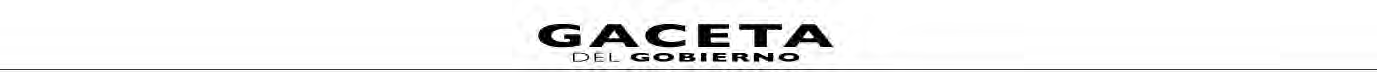 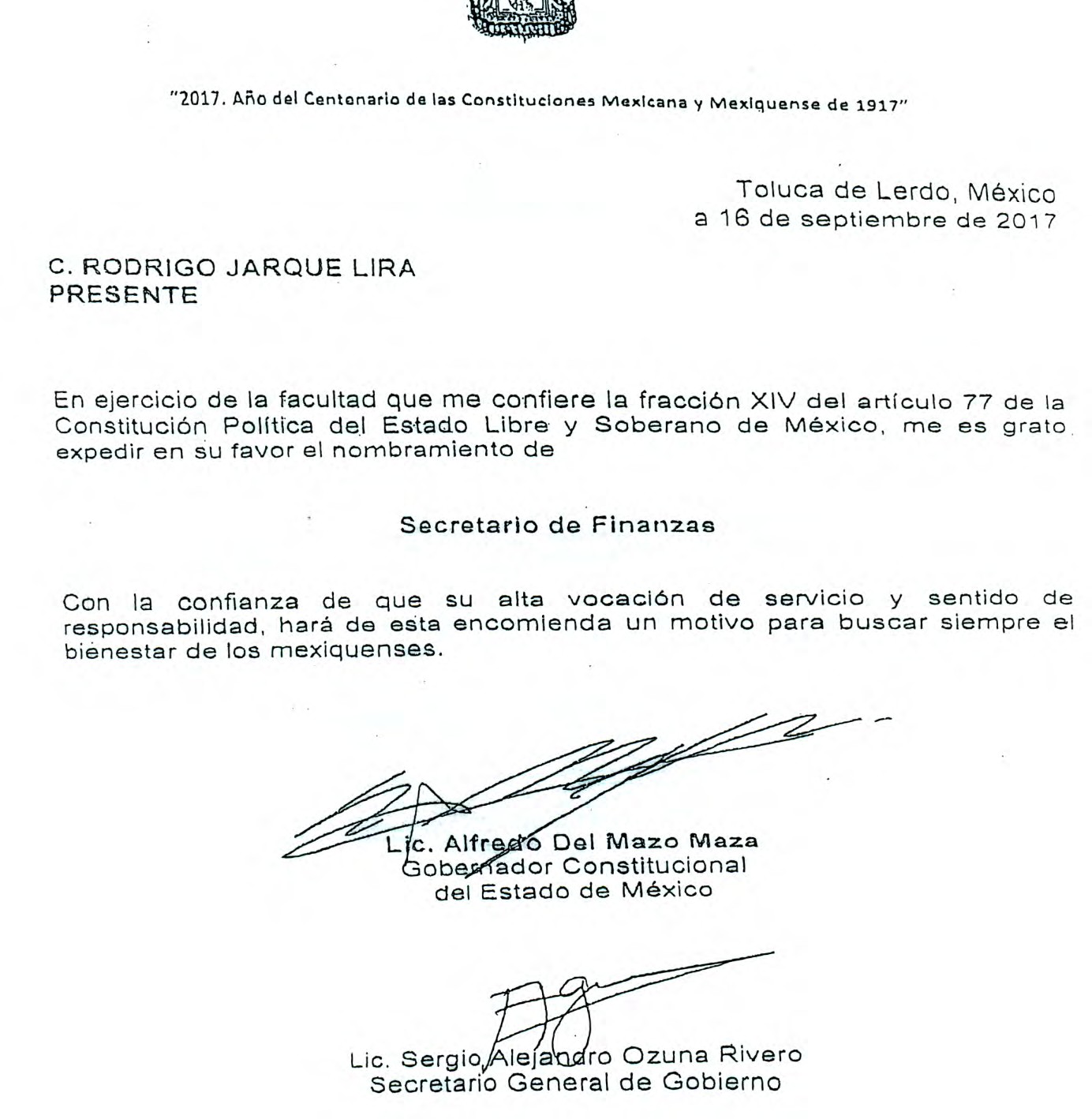 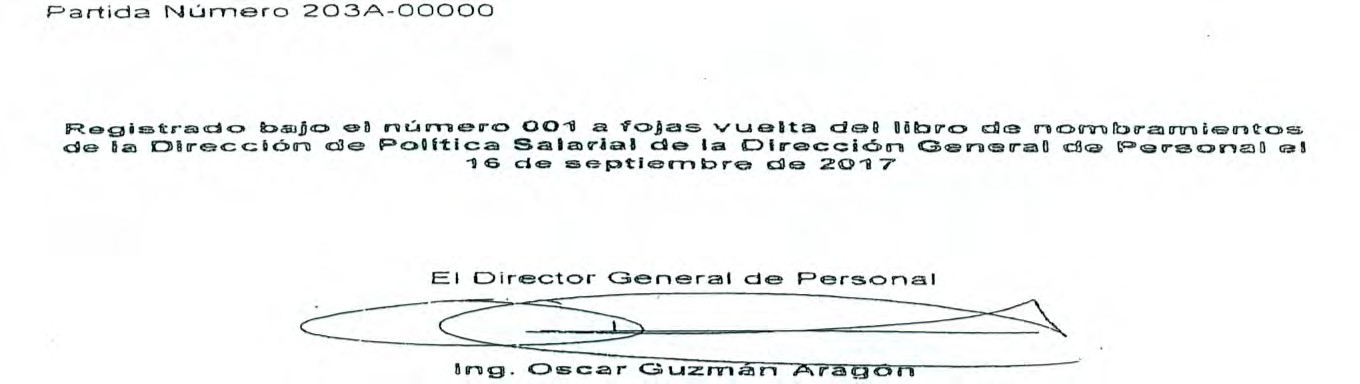 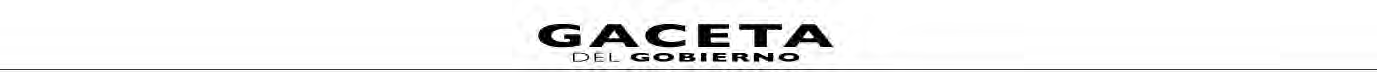 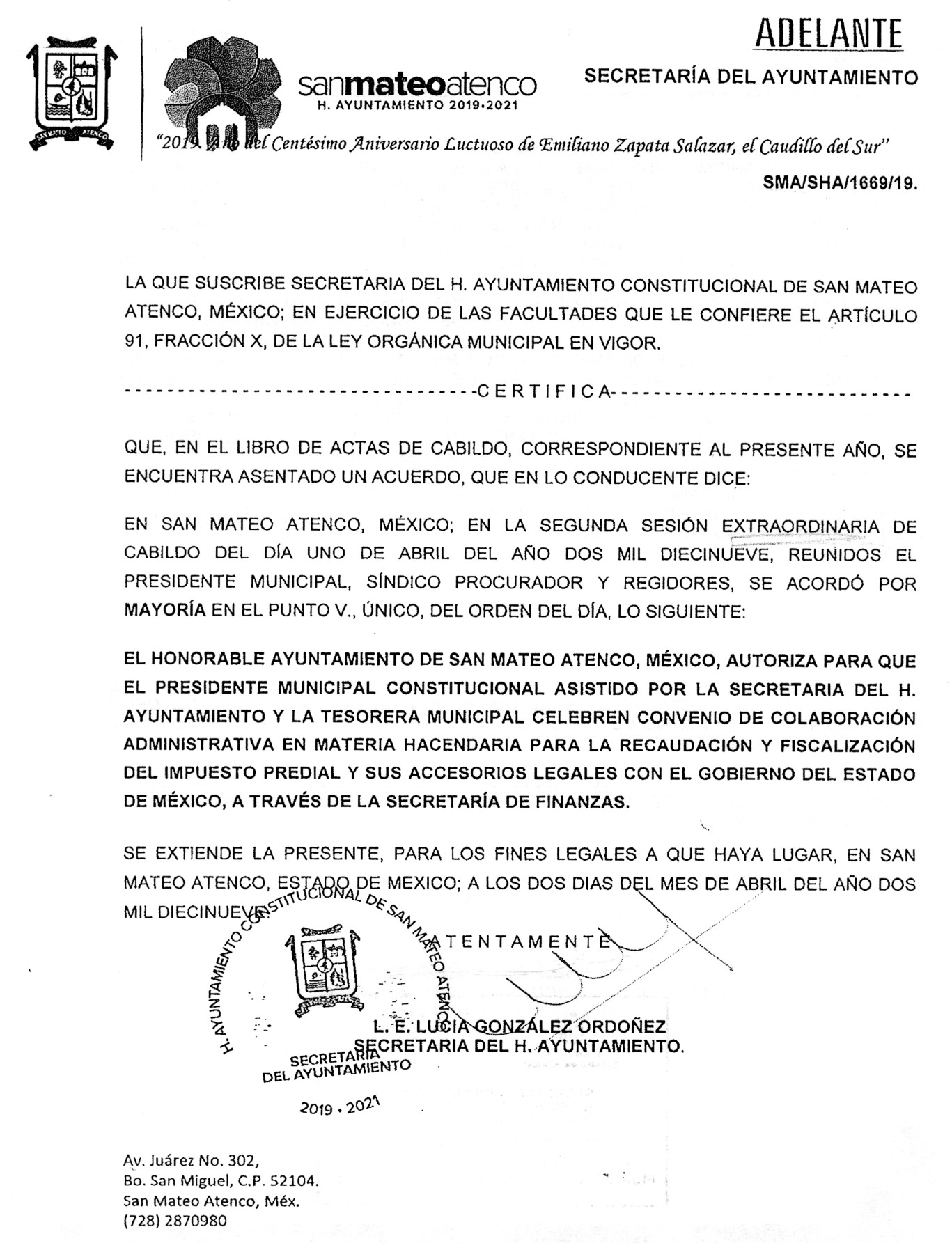 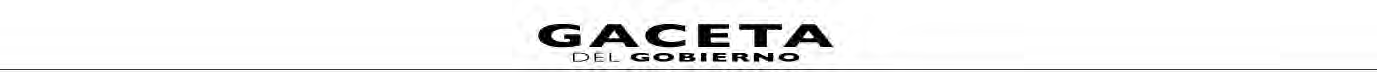 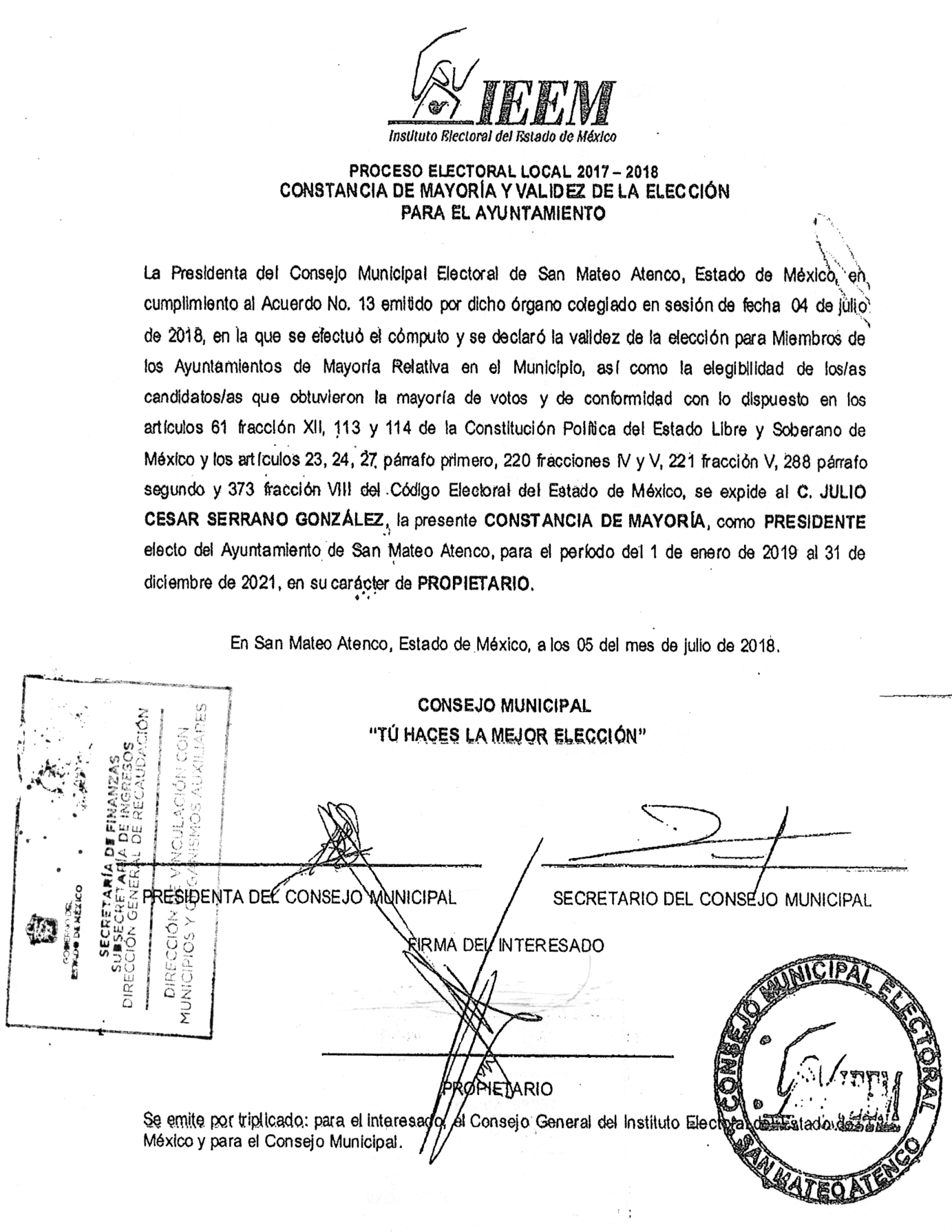 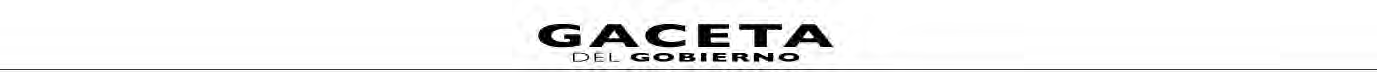 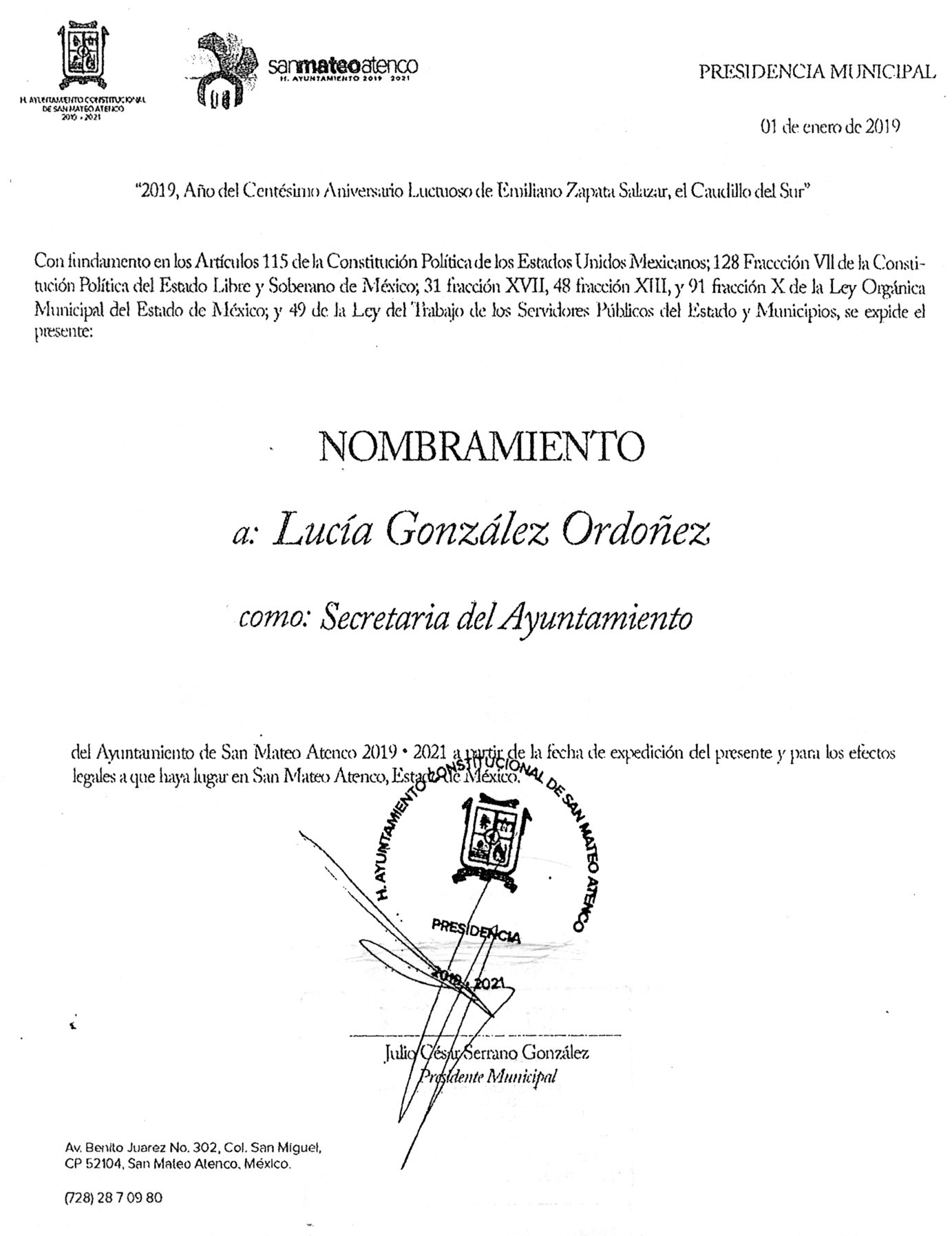 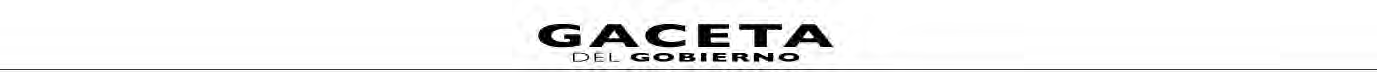 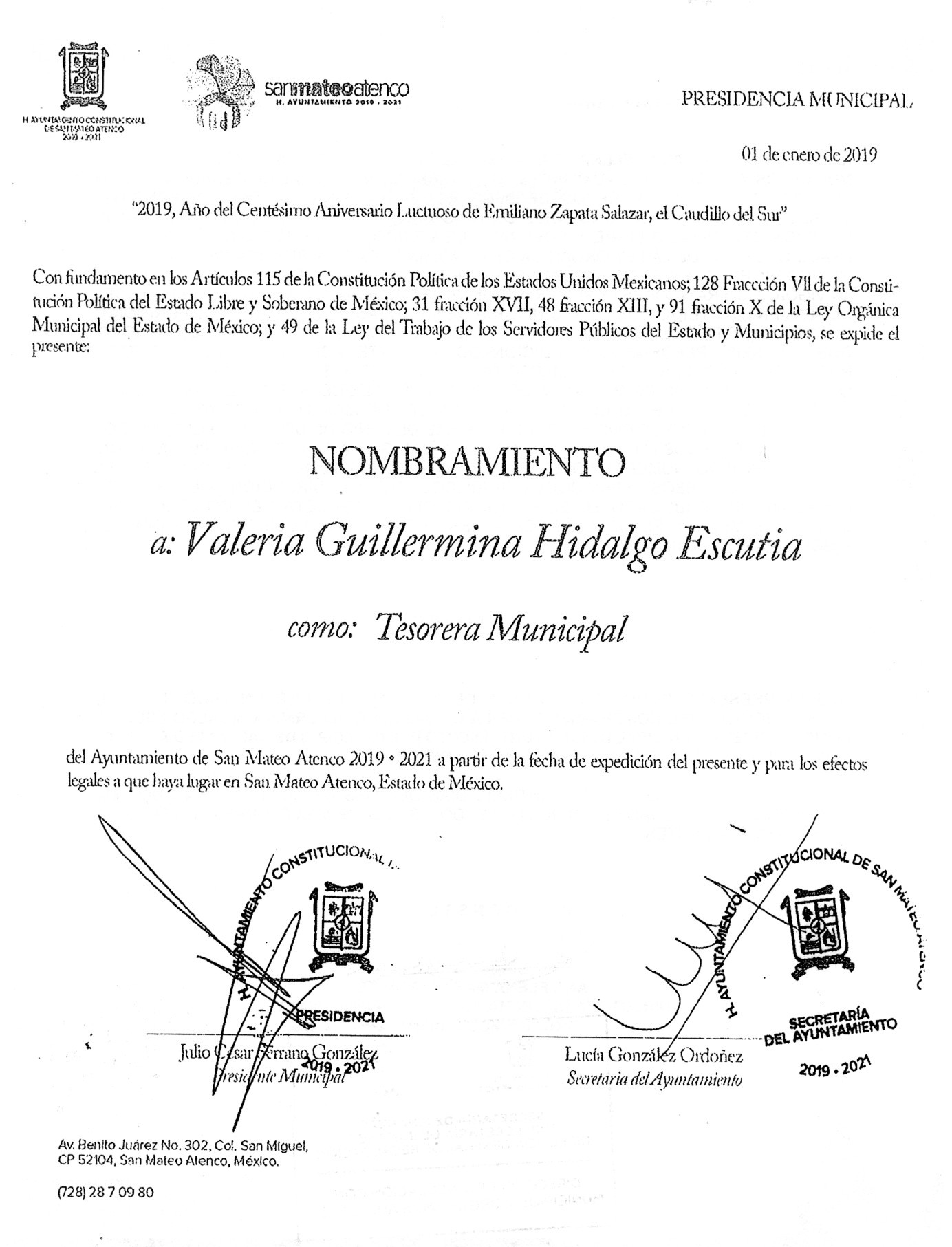 